ОЦІНКА ЕКОЛОГІЧНОГО ТА СОЦІАЛЬНОГО ВПЛИВУза субпроєктом № 21-23-2 «Запорізький політехнічний центр професійно-технічної освіти, м. Запоріжжя, Запорізька обл./EU4Skills» редакція № 1 від 31.10.2021Затверджено Виконавчим комітетом УФСІ (протокол № 43 від 08.11.2021)редакція № 2 від 29.11.2021Погоджено з KfW (лист від 06.12.2021)Київ-2021Перелік скороченьВступОцінка екологічного та соціального впливу (далі - ОЕСВ) була проведена з метою виявлення та оцінки потенційних екологічних та соціальних впливів та розробки відповідних заходів пом’якшення, які задокументовані у Плані екологічного та соціального менеджменту (далі - ПЕСМ).ОЕСВ розроблено відповідно до положень соціально-екологічних стандартів Світового банку (далі - СЕС Світового банку) та з урахуванням вимог національного екологічного законодавства, фактичного стану природного та соціального середовища робочого місця та технічний стан об’єкта.ЗАГАЛЬНА ІНФОРМАЦІЯ ПРО ПРОЄКТУряд України та Комісія Європейських Співтовариств уклали угоду від 17 грудня 2018 року щодо фінансування заходів «EU4Skills: Кращі навички для сучасної України», які частково впроваджуватимуться і фінансуватимуться через Німецький Банк розвитку KfW (далі - KfW). На основі цієї Угоди, а також на основі Угоди про внесок від 2 жовтня 2019 року між Європейським Союзом в особі Європейської комісії ("Європейська комісія") та KfW (далі - Угода про внесок) підписано Фінансову та проєктну угоду про грант № ENI/2019/410-215 від 30.07.2020 року (далі – Угода про грант) між KfW та Українським фондом соціальних інвестицій (УФСІ) на впровадження Проєкту «EU4Skills: Модернізація інфраструктури системи професійно-технічної освіти в Україні» (далі – Проєкт). Даний Проєкт стосується модернізації системи професійно-технічної освіти і навчання (ПТО) в Україні. Він спрямовуватиметься на реконструкцію та модернізацію закладів ПТО та закупівлі обладнання. Метою Проєкту є створення сучасної інфраструктури професійної (професійно-технічної) освіти, що сприяє підвищенню привабливості серед учнів здобуття освіти у закладах професійної (професійно-технічної) освіти та створює основу для ефективної освіти, що орієнтована на отримання навичок у професіях, які затребувані на українському ринку праці.Опис Проєкту: 15 визначених закладів професійної (професійно-технічної) освіти отримають інвестиції у формі здійснення енергоефективної реконструкції освітніх приміщень та забезпечення необхідним для освітнього процесу обладнанням. Географічний регіон Проєкту: Вінницька, Запорізька, Львівська, Миколаївська, Полтавська, Рівненська, Чернівецька області.ОПИС ОБ’ЄКТА ТА ПЛАНОВАНОЇ ДІЯЛЬНОСТІСтислі фізико-географічні та кліматичні характеристики місцевостіМісто Запоріжжя – велике промислове місто на південному сході України, адміністративний центр Запорізької області. Площа території міста – 331 км2. Чисельність населення станом на 01.01.2021 – 722713 осіб. Переважними напрямками вітру протягом року є північний, північно-східний, східний. Середня річна швидкість вітру складає 3,8 м/сек. Середня річна температура повітря складає 9,0 ºС, середня температура повітря у липні  складає 22,9 ºС, у січні -4,9 ºС. Ділянка місця проведення робіт знаходиться в північній частині м. Запоріжжя, по вул. Перспективній, 2-б.Рельєф місцевості розташування проектованого будівництва – рівний, спланований.Не сприятливі фізико-геологічні процеси та явища в межах ділянки не спостерігаються. В районі місця проведення робіт відсутні заповідні об'єкти.Транспортна схема існуючих доріг дозволяє проїзд будівельної техніки на майданчик по вул. Перспективній, що має асфальтобетонне покриття.Рис. 1 Розташування місця проведення робіт на мапі 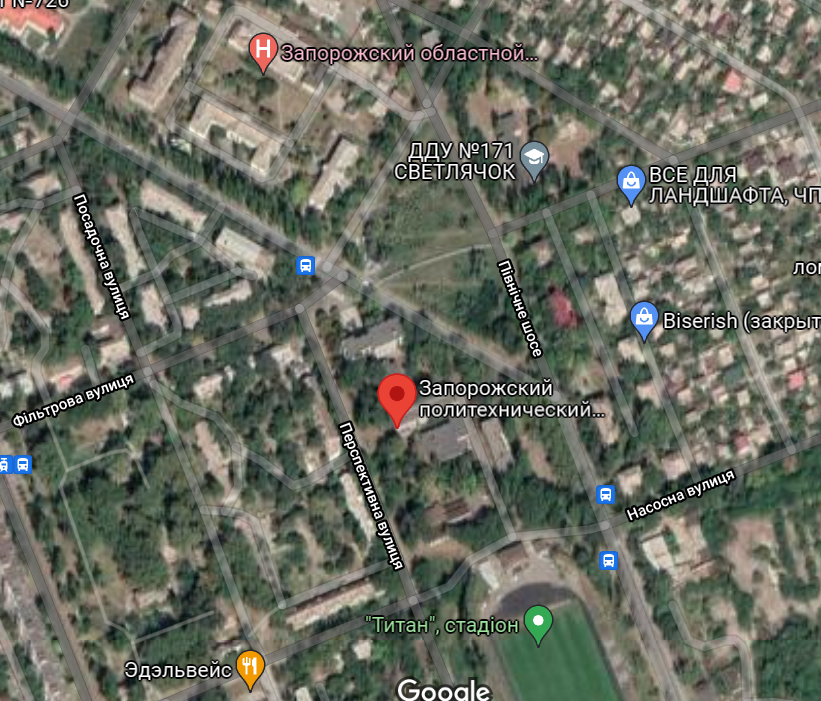 Ділянка місця проведення робіт межує: з півночі – проїзна частина вулиці Перспективної, вздовж неї – сквер, територія Запорізького обласного протитуберкульозного клінічного диспансеру, житлова забудова;зі сходу – проїзна частина Північного шосе, вздовж нього – зупинки громадського транспорту, житлова та комерційна забудова;з заходу – проїзні частини вулиць Фільтрової  та Перспективної, за ними – КЗ "Центр первинної медико-санітарної допомоги №4 (відстань до 100 м) та житлова забудова (відстань до 100 м), гаражі;з півдня – проїзна частина вулиці Насосної, вздовж неї - стадіон «Титан», на території закладу розташовані 2 будівлі: гуртожиток та їдальня, які не експлуатуються.2.2 Опис об’єктаДержавний навчальний заклад «Запорізький політехнічний центр професійно-технічної освіти» (надалі- ДНЗ "Запорізький ПЦПТО"), Реципієнт, ДНЗ) є державним професійно-технічним навчальним закладом, що провадить підготовку кваліфікованих робітників із сімох професій та трьох спеціальностей фахового молодшого бакалавра. Наразі кількість учнів складає 481 осіб. Чисельність персоналу закладу дорівнює 80 осіб, у тому числі 45 осіб - педагогічні працівники.Заклад готує кваліфіковані кадри за наступними професіями: електрогазозварник, електрозварник на автоматичних та напівавтоматичних машинах, електромонтер з ремонту та обслуговування електроустаткування, машиніст крана металургійного виробництва, слюсар-ремонтник, кухар, кондитер.Заклад має ліцензію на провадження освітньої діяльності у сфері професійно-технічної освіти від 06.02.2015 № 133л, та ліцензію на провадження освітньої діяльності у сфері фахової перед вищої освіти від 21.11.2019 № 986-л. одна і інша ліцензії видані Міністерством освіти і науки України., видані Міністерством освіти і науки України.Власником земельної ділянки є держава Україна в особі Запорізької ОДА, право постійного користування належить закладу на підставі державного акту на право постійного користування земельною ділянкою серія ЯЯ № 121655 від 05.06.2007, витягу з Державного реєстру речових прав на нерухоме майно про реєстрацію іншого речового права № 83086499 від 22.03.2017, (цільове призначення: для будівництва та обслуговування будівель закладів освіти).Комплекс будівель закладу належить державі в особі МОН (витяг з Державного реєстру речових прав на нерухоме майно про реєстрацію права власності від 18.09.2014 № 26949905). Відповідно до наказу МОН від 01.06.2018 № 575 «Про закріплення державного майна за Державним навчальним закладом «Запорізький політехнічний центр професійно-технічної освіти», комплекс будівель передано в оперативне управління закладу.Перед початком проведення будівельних робіт Замовник будівельних робіт (ДНЗ «Запорізький ПЦПТО») отримає дозвіл на початок виконання будівельних робіт в органі архітектурно-будівельного контролю України.Після завершення виконання будівельних робіт Замовник будівельних робіт (ДНЗ «Запорізький ПЦПТО») підготує пакет документів для подання та отримання сертифікату про прийняття об’єкта в експлуатацію.Характеристика об’єкта: будівля із каскадною конфігурацією, яка складається з чотирьох частин (корпусів). Приміщення позначені на технічному паспорті А-1,2,3 побудовані 1965 р., А’-1,2, Д-4 побудовані у 1983-1984 рр. Перша частина – прямокутна чотириповерхова, з підвалом (навчальні класи та майстерні). Друга частина – прямокутна прибудова, двоповерхова (навчальні класи та майстерні). Третя частина – прямокутна прибудова, триповерхова (навчальні класи та майстерні). Четверта частина - прямокутна прибудова, двоповерхова (навчальні класи та майстерні), з’єднані між собою переходами. Загальна площа учбових корпусів – 5800 м2;  площа, яка передбачається до ремонту – 636,4 м2.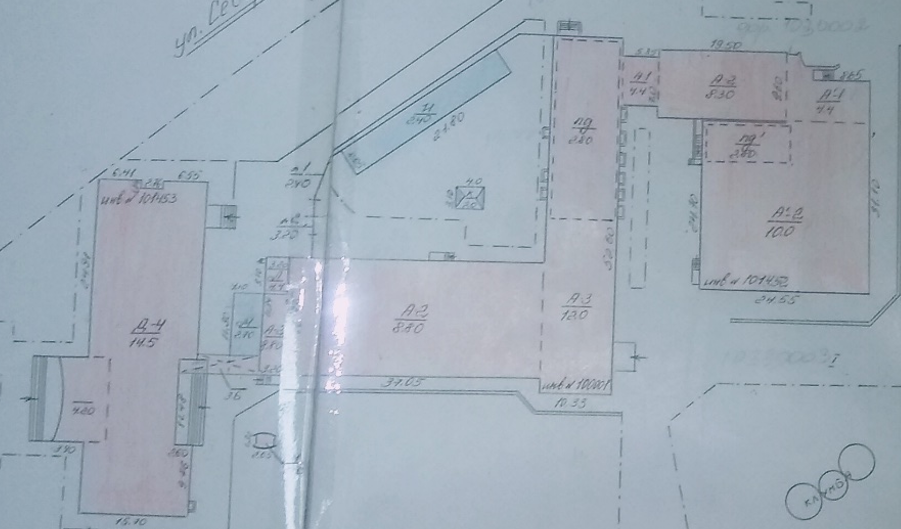 Конструктивна частина будівлі – стінова з несучими зовнішніми та внутрішніми стінами.Стіни – цегла, перегородки – цегляні, перекриття – залізобетонні плити, підлоги – бетонні, лінолеум, вікна – металопластикові, двері – дерев’яні, металопластикові та металеві, дах над будівлею – прямий, різнорівневий.Інженерні мережі: опалення – централізоване, система водопостачання та водовідведення – централізована.Стан основних конструктивних елементів – задовільний, будівля потребує модернізації.Рослинність прибудинкової території: трава, кущі, дерева.Обстеження об’єкту на наявність АВМ.В результаті дослідження, проведеного 03 серпня 2021 року в Запорізькому ПТО, відібрано п’ять зразків матеріалів, які застосовувались при будівництві споруди. Проведене в лабораторії Харківського національного університету міського господарства імені О.М. Бекетова дослідження показало наступні результати:1)	в майстерні ручного, напівавтоматичного, автоматичного, аргонно-дугового зварювання та плазмового різання наявні азбестовмісні матеріали: азбестоцементні плити, які використовуються в якості вогнестійких перегородок, азбестоцементні матеріали, з яких виготовлено вогнестійкі стільці, ізоляційний матеріал на вентиляційному каналі (азбестовий шнур) з вмістом хризотилу 40-45 % мас.  2)	в лабораторії кухарів та кондитерів наявні азбестовмісні матеріали – азбестовий шнур, який виступає ізолюючим матеріалом на вентиляційному каналі (витяжка). Вміст хризотилу становить 55-60 мас. %.3) матеріали характеризуються низьким та середнім ризиком вивільнення волокон в навколишнє середовище - сумарний бал матеріалу що характеризує тип продукту, ступінь пошкодження матеріалу, спосіб оброблення поверхні та тип азбесту, становить: азбестова вогнестійка перегородка - 5 балів, азбестовий вогнестійкий стілець - 7 балів, азбестовий шнур на вентканалі в майстерні ручного, напівавтоматичного, автоматичного, аргонно-дугового зварювання та плазмового різання – 7 балів, азбестовий шнур на вентканалі в лабораторії кухарів та кондитерів – 8 балів, а також середнім ризиком при видаленні азбестовмісних матеріалів за умови дотримання вимог безпеки та охорони праці.Вимоги та рекомендації щодо поводження з АВМ, виявленими за результатами дослідження, відображені у таблиці 4.4. розділу 4, а також ПЕСМ у розділі 5.2.3 Опис планованої діяльностіУ рамках реалізації субпроєкту (далі - СП) попередньо передбачено:1) Внутрішній ремонт навчальних лабораторій та майстерень за професіями (заміна вікон з влаштуванням внутрішніх та зовнішніх відкосів, внутрішнє оздоблення приміщень з заміною інженерних мереж (електропостачання, електроосвітлення, водопровід та каналізація, опалення, вентиляція в межах приміщень), пусконалагоджувальні роботи):-	зварника (доукомплектування). Майстерня розташована на першому поверсі корпусу А-1,2,3, площею – 179,4 м2. Номер приміщення відповідно до технічного паспорту - 60;-	слюсаря-ремонтника (доукомплектування). Майстерня розташована на другому поверсі корпусу А-1,2,3, площею – 85 м2. Номер приміщення відповідно до технічного паспорту - 87;-	електромонтера з ремонту та обслуговування електроустаткування (доукомплектування). Майстерня та лабораторія розташовані на другому поверсі корпусу А-1,2,3, площею – 85,2 м2 та 63,5 м2. Номери приміщення відповідно до технічного паспорту – 81 та 71; -	кухаря, кондитера. Лабораторія розташована на першому поверсі корпусу Д-4, площею 85,1 м2. Номери приміщень відповідно до технічного паспорту – 6,7;-	електромеханіка з ремонту та обслуговування лічильно-обчислювальних машин. Лабораторія розташована на третьому поверсі корпусу А-1,2,3, площею – 71,2 м2. Номери приміщень відповідно до технічного паспорту – 104, 105;-	техніка-мехатроніка. Лабораторія розташована на четвертому поверсі корпусу Д-4, площею – 67 м2. Номери приміщення відповідно до технічного паспорту – 76 та 77.2) Оновлення обладнанням лабораторій та навчальних майстерень.3) Видалення виявлених азбестовмісних матеріалів до проведення будівельних робіт. Видалення повинно проводитися підготовленими та компетентними працівниками відповідно до вимог охорони навколишнього середовища та безпеки праці. Знищення матеріалу не допускається: ламання, розпилювання, різання, свердління тощо. Усі дії щодо АВМ повинні виконуватися з використанням відповідних засобів індивідуального захисту (захисне взуття та шолом, рукавички, маска з фільтрами та спецодяг)3. ПЕРЕЛІК НОРМАТИВНО-ПРАВОВИХ АКТІВ УКРАЇНИ, СТАНДАРТІВ, ПОЛІТИК, ПРАВИЛ І ПОЛОЖЕНЬ У СФЕРІ ЕКОЛОГІЧНОГО ТА СОЦІАЛЬНОГО МЕНЕДЖМЕНТУ.Кодекс законів про працюЗемельний кодексГосподарський кодексКодекс цивільного захисту Лісовий кодексВодний кодексЗакон України «Про охорону навколишнього природного середовища»Закон України «Про оцінку впливу на довкілля» (не застосовується, оскільки об’єкт будівництва не належить до видів планованої діяльності, що має значний вплив на довкілля)Закон України «Про охорону атмосферного повітря»Закон України «Про відходи»Закон України «Про внесення змін до деяких законодавчих актів України щодо вдосконалення механізму правового регулювання та посилення відповідальності у сфері поводження з відходами»Закон України «Про металобрухт»Закон України «Про основи містобудування»Закон України «Про охорону земель»Закон України «Про землеустрій»Закон України «Про архітектурну діяльність»Закон України «Про регулювання містобудівної діяльності»Закон України «Про охорону праці»Закон України «Про звернення громадян»Закон України «Про інформацію»Закон України «Про доступ до публічної інформації»Закон України «Про забезпечення санітарного та епідеміологічного благополуччя населення»Закон України «Про місцеве самоврядування в Україні»Закон України «Про благоустрій населених пунктів»Закон України «Про природно-заповідний фонд України»Закон України «Про рослинний світ»Закон України «Про тваринний світ»Постанова Кабінету Міністрів України від 03.11.2010 р. № 996 «Про забезпечення участі громадськості у формуванні та реалізації державної політики»Постанова Кабінету Міністрів України від 25.10.2017 № 1106 «Про виконання Угоди про асоціацію між Україною, з однієї сторони, та Європейським Союзом, Європейським співтовариством з атомної енергії і їхніми державами-членами, з іншої сторони»Наказ Мінсоцполітики від 23.06.2017 № 1050 «Про затвердження Мінімальних вимог з охорони праці на тимчасових або мобільних будівельних майданчиках»Наказ Мінсоцполітики від 29.11.2018 № 1804 «Про затвердження Мінімальних вимог безпеки і охорони здоров’я при використанні працівниками засобів індивідуального захисту на робочому місці»ДБН А 2.2.-3-2014 Склад та зміст проектної документації на будівництвоДБН A.2.2-1-2003 Про проведення оцінки впливу на навколишнє середовищеДБН А.3.1 – 5:2016 Організація будівельного виробництваДБН В. 1.1-7:2016 Пожежна безпека об’єктів будівництва. Загальні вимогиДСТУ 8855:2019 Будівлі та споруди. Визначення класу наслідків (відповідальності)ДБН А.3.2-2-2009. Охорона праці і промислова безпека у будівництві. Основні положення Наказ Міністерства охорони здоров’я України від 01.10.2012 № 762 «Про затвердження Державних санітарних норм та правил «Про безпеку і захист працівників від шкідливого впливу азбесту і азбестовмісних матеріалів». Постанова Кабінету Міністрів України «Про затвердження Положення про контроль за транскордонними перевезеннями небезпечних відходів та їх утилізацією/видаленням і Жовтого та Зеленого переліків відходів» від 13.07.2000 № 1120. ДБН В.2.4-2-2005 Проектування. Полігони твердих побутових відходів. Основні положення проектування. Директива 2009/148/ЄС від 30.11.2009 Європейського парламенту та ради Європейського союзу «Про захист працівників від ризиків, пов’язаних із впливом азбесту на роботі» https://eur-lex.europa.eu/legal-content/EN/TXT/PDF/?uri=CELEX:32009L0148&from=EN. Практичне керівництво щодо інформування та навчання працівників, які беруть участь у видаленні азбесту або ремонтних роботах https://osha.europa.eu/en/legislation/guidelines/practical-guidelines-for-the-information-and-training-of-workers-involved-with-asbestos-removal-or-maintenance-work. Керівництво з оцінки та управління екологічними, соціальними та кліматичними аспектами від 01.02.2021 рокуСоціально-екологічні стандарти Світового банку від 01.10.2018 рокуЗагальне і галузеве керівництво з охорони навколишнього середовища, здоров’я та праціФундаментальні конвенції Міжнародної організації праці (МОП)https://www.ilo.org/global/standards/introduction-to-international-labour-standards/conventions-and-recommendations/lang--en/index.htm#:~:text=The%20ILO%20Governing%20Body%20has,forced%20or%20compulsory%20labour%3B%20the Конвенція про доступ до інформації, участь громадськості в процесі прийняття рішень та доступ до правосуддя з питань, що стосуються довкілляДиректива Ради 92/57/ЄЕС Про мінімальні вимоги щодо безпеки і захисту здоров’я на тимчасових або мобільних будівельних майданчикахКонвенція про оцінку впливу на навколишнє середовище у транскордонному контекстіОб'єднана конвенція про безпеку поводження з відпрацьованим паливом та про безпеку поводження з радіоактивними відходами3.1 Опис застосовних нормативно-правових актів та вимог УкраїниЗаконом України «Про охорону навколишнього природного середовища»  визначено правові, економічні та соціальні основи організації охорони навколишнього природного середовища. Закон України «Про оцінку впливу на довкілля» від 23 травня 2017 р. встановлює правові та організаційні засади оцінки впливу на довкілля та забезпечує виконання Україною міжнародних зобов'язань у рамках Конвенції про оцінку впливу на навколишнє середовище у транскордонному контексті та Конвенції про доступ до інформації, участь громадськості у процесі прийняття рішень та доступ до правосуддя з питань, що стосуються навколишнього середовища. Частинами 2 та 3 ст. 3 цього Закону визначено перелік видів діяльності, які потребують ОЕВ/ОВД. Основним законом, який регулює будівельну діяльність є Закон України «Про регулювання містобудівної діяльності». Цей закон визначає, які документи повинні бути підготовлені для будівельних проєктів різних типів, і яким чином така документація повинна час від часу переглядатися.Порядок підготовки документації, яка стосується оцінки впливу на навколишнє середовище (ОВНС), встановлюється Державними будівельними нормами ДБН A.2.2-1-2003 «Про проведення оцінки впливу на навколишнє середовище».Об’єкт будівництва не входять до видів планованої діяльності та об’єктів, які можуть мати значний вплив на довкілля, і не підлягає оцінці впливу на довкілля відповідно до Закону України «Про оцінку впливу на довкілля». Але ДБН A.2.2-3-2014 вимагає розроблення матеріалів ОВНС, включаючи дані щодо всіх очікуваних впливів на довкілля (земельні, водні та інші ресурси), їх мінімізації та компенсації для проектування всіх об’єктів невиробничого призначення. ДБН A.3.1-5:2016 включає набір вимог до питань екологічних та соціальних аспектів на місці (проект організації будівництва) у проектно-кошторисну документацію, а також встановлені вимоги до проекту виконання робіт підрядником (документ з тією ж метою і подібний до ПЕСМ Підрядника). ДБН A.3.2-2:2009 визначає вимоги до охорони праці на будівельних майданчиках.Законодавство України з питань охорони праці складається з Закону України «Про охорону праці», Кодексу законів про працю, Закону України «Про загальнообов’язкове державне соціальне страхування» та прийнятих відповідно до них нормативно-правових актів. Державна політика в галузі охорони праці базується на принципі пріоритету життя і здоров'я працівників, повної відповідальності роботодавця за створення належних, безпечних і здорових умов праці.Зокрема, положеннями Закону України «Про охорону праці» визначено права працівників на охорону праці під час роботи (ст. 6), на пільги та компенсації за важкі та шкідливі умови праці (ст. 7), забезпечення працівників спецодягом, іншими засобами індивідуального захисту, мийними та знешкоджувальними засобами (ст. 8), обов’язкове проходження навчання з питань охорони праці працівників (ст. 18). Задля забезпечення дотримання наведених положень роботодавець організовує процес управління охороною праці, у тому числі, але не виключно, шляхом розроблення та затвердження положень, інструкцій, інших актів з охорони праці, створення служби з охорони праці та призначення відповідальних осіб за вирішення конкретних питань охорони праці, здійснення контролю за додержанням працівником технологічних процесів, правил поводження з машинами, механізмами, устаткуванням та іншими засобами виробництва, використанням засобів колективного та індивідуального захисту, виконанням робіт відповідно до вимог з охорони праці.Відповідно до ст. 19 роботодавець здійснює фінансування заходів з охорони праці. Наказом Міністерства соціальної політики України від 29.11.2018  № 1804 затверджено Мінімальні вимоги безпеки і охорони здоров’я при використанні працівниками засобів індивідуального захисту на робочому місці, якими встановлено загальні вимоги до засобів індивідуального захисту (далі - ЗІЗ), що використовуються працівниками під час трудового процесу.Наказом Міністерства соціальної політики України від 29.01.1998 № 9 затверджено Положення про розроблення інструкцій з охорони праці, яким встановлено вимоги до змісту, побудови і викладення інструкцій з охорони праці, що діють в межах підприємства, установи, організації.Наказом Державного комітету України з нагляду за охороною праці від 26.01.2005 № 15 затверджено Типове положення про порядок проведення навчання і перевірки знань з питань охорони праці, яким встановлено порядок навчання та перевірки знань з питань охорони праці посадових осіб та інших працівників у процесі трудової діяльності, а також учнів, курсантів, слухачів та студентів навчальних закладів під час трудового і професійного навчання.Наказом Міністерства надзвичайних ситуацій України від 25.01.2012 № 67 затверджено Загальні вимоги стосовно забезпечення роботодавцями охорони праці працівників, якими встановлено щодо створення безпечних і нешкідливих умов праці шляхом належного облаштування робочих місць і виробничих, санітарно-побутових та інших приміщень на підприємстві, в установі, організації, безпечного використання працівниками засобів праці, забезпечення навчання працівників і залучення їх до вирішення питань охорони праці, регулювання взаємовідносин з охорони праці між підприємствами у випадку залучення до виконання робіт працівників інших підприємств.ДБН А.3.2-2-2009. Охорона праці і промислова безпека у будівництві вимоги з охорони праці та промислової безпеки під час виконання будівельно-монтажних робіт. Ці норми поширюються на загальнобудівельні і спеціальні будівельні роботи під час нового будівництва, розширення, реконструкції, технічного переоснащення, капітального ремонту, реставрації будівель та споруд. Загалом сфера управління охороною праці регулюється багатьма нормативно-правовими актами: правилами, нормами, регламентами, положеннями, стандартами, інструкціями тощо.3.2 Опис застосовних міжнародних стандартів та вимогКерівництво з оцінки та управління екологічними, соціальними та кліматичними аспектами від 01.02.2021 року описує принципи та процедури оцінки екологічних, соціальних та кліматичних аспектів під час підготовки та впровадження проєктів, що фінансуються KfW, визначає загальну обов’язкову основу для використання екологічних, соціальних та кліматичних стандартів при плануванні, оцінці, впровадженні та здійсненні моніторингу FC-заходів, підвищує прозорість, передбачуваність та підзвітність в процесах прийняття рішень при проведенні комплексної внутрішньої експертизи екологічних та соціальних аспектів  та оцінки кліматичних аспектів. Починаючи з 1 жовтня 2018 року, соціально-екологічні принципи Світового банку (далі - СЕП) поширюються на всі нові інвестиційні проєкти, що фінансуються Світовим банком.СЕП дозволяють Світовому банку і Позичальникам підвищувати якість управління соціально-екологічними ризиками проєктів і покращувати результати розвитку.СЕП включають в себе:Концепцію сталого розвитку;Соціально-екологічну політику Світового банку в області інвестиційно-проєктного фінансування;Cоціально-екологічні стандарти;Директиву Банку: Екологічна та соціальна директива щодо фінансування інвестиційних проєктів;Директиву Банку щодо подолання ризиків та наслідків для знедолених або вразливих осіб або груп осіб.Перелік соціально-екологічних стандартів Світового банку (далі - СЕС):СЕС 1: Оцінка і управління соціально-екологічними ризиками і впливами;СЕС 2: Робочий персонал і умови праці;СЕС 3: Ефективне використання ресурсів та запобігання забрудненню довкілля;СЕС 4: Охорона здоров'я та забезпечення безпеки громад;СЕС 5: Відчуження земель, обмеження права землекористування і примусове переселення;СЕС 6: Збереження біорізноманіття та збалансоване управління живими природними ресурсами;СЕС 7: Корінні народи / історично незахищені традиційні місцеві громади країн Африки на південь від Сахари;СЕС 8: Культурна спадщина;СЕС 9: Фінансові посередники;СЕС 10: Взаємодія із зацікавленими сторонами і розкриття інформації.Загальне і галузеве керівництво з охорони навколишнього середовища, здоров’я та праці.Беручи до уваги особливості СП та потенційні соціально-екологічні наслідки від його реалізації, протягом реалізації СП застосовуються наступні СЕС:-	СЕС 1: Оцінка і управління соціально-екологічними ризиками і впливами застосовується для оцінки, управління і моніторингу соціально-екологічними ризиками і впливами на кожній стадії СП.-	СЕС 2: Робочий персонал і умови праці застосовується з метою управління питаннями охорони та безпеки праці, а також створення безпечних та здорових умов праці протягом реалізації СП.-	СЕС 3: Ефективне використання ресурсів та запобігання забрудненню довкілля застосовується з метою управління відходами, у тому числі небезпечними, регулювання питання забруднення навколишнього середовища: повітря, ґрунту, води . - СЕС 4: Охорона здоров'я та забезпечення безпеки громад застосовується для забезпечення охорони здоров'я та безпеки постраждалих громад протягом життєвого циклу СП, включаючи тих, які через свої конкретні обставини можуть бути вразливими, безпеки руху громадян та дорожнього руху під час виконання будівельних робіт, управління небезпечними матеріалами під час виконання будівельних робіт (включаючи поводження з азбестовмісними відходами).-	СЕС 10: Взаємодія із зацікавленими сторонами та розкриття інформації застосовується для забезпечення систематичного підходу до взаємодії із зацікавленими сторонами, підтримання конструктивних відносин із зацікавленими сторонами, забезпечення врахування думок зацікавлених сторін, розкриття відповідної проектної інформації та забезпечення прозорого, зрозумілого та доступного механізму реагування на скарги та звернення.Перелік СЕС, які не застосовуватимуться протягом реалізації Проєкту:-	СЕС 5 Відчуження земель, обмеження права землекористування і примусове переселення не застосовується, оскільки СП не передбачає відчуження земель, обмеження права землекористування і примусового переселення.- СЕС 6: Збереження біорізноманіття та збалансоване управління живими природними ресурсами не застосовується, оскільки в рамках СП не виявлено впливів на біорізноманіття та стале управління живими природними ресурсами, а також, збереження основних екологічних функцій місць проживання, включаючи ліси і біорізноманіття, яке ними підтримується, на управління первинним відтворенням і заготівлею живих природних ресурсів.– СЕС 7: Корінні народи / історично незахищені традиційні місцеві громади країн Африки на південь від Сахари не застосовується, оскільки в зоні реалізації СП не присутні корінні народи, описані у даному СЕС.– СЕС 8: Культурна спадщина не застосовується, оскільки діяльність в рамках СП не впливає на культурну спадщину (матеріальну та нематеріальну спадщину), не передбачає реконструкцію будівель культурної/історичної спадщини (або будівель, які розміщені в охоронній зоні об’єктів культурної/історичної спадщини).– СЕС 9: Фінансові посередники не застосовується, оскільки СП не передбачає залучення фінансових посередників.		Що стосується менеджменту азбестовмісних матеріалів, головна відмінність СЕС від законодавства України полягає в тому, що вимогами національного законодавства.		Виходячи з того, що національне законодавство не забороняє використання Хризотилу (білого азбесту), УФСІ буде дотримуватися таких вимог, що відповідають СЕС:1. У СП заборонено використання матеріалів, що містять азбест.2. Питання виявлення азбестовмісних матеріалів, відбору проб, масового аналізу зразків, питань охорони праці, звітування та видалення азбестовмісних матеріалів будуть вирішені відповідно до детальних рекомендацій та методологій, що відповідають вимогам KfW, СЕС та попередньо розроблені для УФСІ в рамках впровадження проєкту УФСІ VI кваліфікованим міжнародним експертом з питань поводження з азбестом.3. Застосовувати вимоги чинного законодавства України та міжнародних стандартів щодо перевезення та утилізації азбестовмісних матеріалів.4. ОЦІНКА ЕКОЛОГІЧНОГО ТА СОЦІАЛЬНОГО ВПЛИВУДля виконання положень СЕС та з метою здійснення оцінки екологічного та соціального впливу 20.05.2021 року було проведено скринінг СП, наведений у Додатку 1. 	За результатами проведеного скринінгу виявлено потенційний вплив запланованої діяльності в рамках СП на компоненти навколишнього середовища та соціальну сферу. Виявлені екологічні та соціальні впливи оцінюються відповідно до положень Керівництва та СЕС за наступними критеріями: -	Місце розташування СП;-	Масштабність;-	Зворотність;-	Часові впливи (тимчасовість або постійність);-	Керованість;-	Характер та ступінь потенційних впливів;-	відповідність вимогам національного законодавства та положенням СЕС та Керівництва.В рамках оцінки впливу розраховується величина ризику (суттєвість впливу), який визначається за допомогою помноження показників ймовірності виникнення ризику та його наслідки.Рівень наслідків визначається шляхом вивчення ряду факторів за параметрами: місце розташування, масштабність, керованість, зворотність, часові впливи та відповідність вимогам національного законодавства та стандартів, тощо.Таблиця 4.1 Рівень наслідківРівень ймовірності виникнення ризику визначається шляхом оцінки вірогідності виникнення певного ризику.Таблиця 4.2 Рівень ймовірностіСуттєвість впливу (СВ) вираховується помноженням наслідків (Н) на ймовірність (Й):СВ = Н х ЙТаблиця 4.3 Суттєвість впливуНижче в таблиці наведено опис потенційних ризиків та впливів СП на стадії підготовки до реалізації, на етапі будівництва так і на етапі експлуатації та розрахунок їх суттєвості. Таблиця 4.4 Розрахунок суттєвості виявлених потенційних ризиків та впливівЗ огляду на невеликий масштаб СП, тимчасовий характер екологічних та соціальних ризиків та впливів та відповідну помірність екологічних та соціальних наслідків, розташування місця проведення робіт в межах міста Запоріжжя, де поблизу відсутні об’єкти культурної спадщини, природоохоронні зони,  зворотній характер впливів, що будуть пом’якшені або усунені, а також керованість діяльності з реалізації СП на кожному етапі проєктного циклу (Реципієнтом за сприяння УФСІ буде розроблено План екологічного та соціального менеджменту (далі – ПЕСМ), Підрядником буде розроблено ПЕСМ Підрядника. Усі заходи з пом’якшення впливу підлягатимуть моніторингу та контролю з боку УФСІ, Реципієнта, Підрядника, Запорізької ОДА у межах, вказаних у зазначених документах), рівень ризику СП оцінюється як помірний (категорія В).5. ПЛАН ЕКОЛОГІЧНОГО ТА СОЦІАЛЬНОГО МЕНЕДЖМЕНТУПЕСМ підготовлено з метою детального опису заходів, які необхідно вжити під час реалізації та функціонування проекту з метою усунення несприятливих екологічних та соціальних впливів, або зведення їх до прийнятного рівня та дій, необхідних для впровадження цих заходів.Усі заходи пом'якшення, зазначені в Таблиці 4.4, відображені в цьому ПЕСМ.6. Взаємодія із зацікавленими сторонами, оприлюднення інформації та опрацювання скарг та звернень зацікавлених сторін.В рамках СП ідентифіковано наступні зацікавлені сторони: педагогічно-адміністративний склад ДНЗ, учні ДНЗ та їх батьки, МОН, УФСІ, KfW, Запорізька ОДА, працівники та відвідувачі КЗ «Центр первинної медико-санітарної допомоги №4» (буд. № 35А по вул. Перспективній), пацієнти та працівники Запорізького обласного протитуберкульозного клінічного диспансеру, що розташований за проїзною частиною вулиці Перспективної, мешканці житлових будинків № 29, 25, 26/24, 35, 33, що розташовані неподалік від об’єкта, комерційна забудова: «Соціальна крамниця», адміністративний корпус стадіону «Титан», проектна організація, що буде обрана за результатами тендерного відбору, громадські організації, інші мешканці міста, потенційні учні та їх батьки, будівельна організація, що буде обрана за результатами проведення тендерного відбору.З метою інформування громадськості щодо заходів в рамках СП, його мети та каналів для зворотного зв’язку 26.10.2021 було проведено громадські консультації.Усі зацікавлені сторони були запрошені на громадські консультації шляхом розміщення на веб-сайтах та зазначених об’єктах відповідних оголошень: З метою виконання вимог постанови Кабінету Міністрів України від 09.12.2020 № 1236 «Про встановлення карантину та запровадження обмежувальних протиепідемічних заходів з метою запобігання поширенню на території України гострої респіраторної хвороби COVID-19, спричиненої коронавірусом SARS-CoV-2», задля дотримання вимог безпеки стосовно попередження поширення COVID-19 громадські консультації проходили у змішаному форматі (основний формат був – онлайн на платформі Zoom за часткової безпосередньої присутності учасників консультацій у приміщенні ДНЗ). На консультаціях були присутні 69 осіб: представники ДНЗ: педагогічно-адміністративний склад та учні. За результатами громадських консультацій складено протокол від 26.10.2021, що наведений у Додатку 2.З метою виявлення загального ставлення до СП, інформованості про заходи СП, а також рівня задоволеності педагогічно-адміністративного персоналу та учнів ДНЗ і їх батьків процесом комунікації щодо заходів СП, а також їх очікувань щодо результатів реалізації СП у період з 12.10.2021 року по 29.10.2021 року було проведено опитування педагогічно-адміністративного персоналу (далі – педагоги), учнів ДНЗ та їх батьків (далі - учні). Всього в опитуванні взяли участь 55 педагогів та 275 учнів. За результатами опитування можна зробити наступні висновки:Загалом ЗС обізнані щодо впровадження СП та запланованих заходів в рамках СП (педагоги: на 100% та 84,9% відповідно, учні: на 85,2% та 78,5% відповідно). Вище 70% педагогів та учнів оцінили стан будівлі закладу як задовільний, близько 20% вважають, що будівля закладу потребує ремонту, близько 78% учнів вказали, що обладнання/техніка/інструмент потребують оновлення.Близько 55% педагогів та 43% учнів оцінили потенційні ризики СП як низькі, трохи вище 30% опитуваних (33,3% педагогів та 31% учнів) оцінили потенційні ризики СП як помірні, суттєвими ризики вважають 9,3% педагогів та 17,9% учнів, високими – близько 2% педагогів та 7,7% учнів.Близько половини опитуваних (52,7% педагогів та 48,4% учнів) вважають, що жодних ризиків протягом реалізації СП не виникатиме. Однак респондентами з обох груп було виділено два основних ризика: виникнення незручностей у провадженні навчального процесу (12,7% педагогів та 11,4% учнів) та незручності у зв’язку із підвищеним рівнем шуму, виникненням пилу (14,5% педагогів та 11,7% учнів). Із цими ризиками респонденти пов’язали основні складнощі та незручності, що потенційно можуть виникнути протягом реалізації СП. Також серед ризиків, що, на думку респондентів, загалом матимуть місце протягом реалізації СП вказано наступні: незручності у зв’язку із обмеженням доступу до певної території або приміщень ДНЗ (7,3% педагоги та 9,5 учні); виникнення напруження через брак інформації щодо СП (7,3% педагоги та 4,8% учні); небезпека протягом проведення будівельних робіт (5,5% педагогів та 7,7% учнів); близько 5% учнів визначили як потенційні ризики незручності у зв’язку із перебуванням на території закладу сторонніх осіб та 1,1% учнів - незрозумілий спосіб поскаржитися на виникнення певних незручностей або небезпеки.Близько 95% педагогів та 89% учнів задоволені комунікацією з виконавцями заходів у рамках СП.Переважною більшістю опитуваних визначено сайт ДНЗ як  найприйнятніший спосіб комунікації (67,3% педагогів та 40,6% учнів), спосіб інформування про хід виконання СП (80% педагогів та 64% учнів) та метод розкриття інформації (83,3% педагогів та 72,1% учнів). Близько 89,1% педагогів та 83,8% учнів знають де можна ознайомитися із ПВЗС (у т.ч. МРС), 76,4% педагогів та 78,9% учнів зрозумілий механізм подання скарг.Серед очікувань, вказаних педагогами, були: підвищення престижу робітничих професій та іміджу закладу загалом; залучення більшої кількості здобувачів професійної освіти; модернізований заклад освіти із сучасними лабораторіями та сучасним обладнанням; поліпшення рівня освіти; підвищення цифрової грамотності викладачів та учнів; суттєве покращення умов праці.Серед очікувань, вказаних учнями, були: поліпшення умов навчання; оновлення обладнання та інструменту; модернізація закладу; впровадження новітніх технологій та інновацій; запровадження нових професій; стажування та проходження практики у Європі, з подальшим працевлаштуванням; оновлення зварювальної та слюсарної майстерень; підвищення рівня професійної кваліфікації майбутніх фахівців; отримання нових навичок. Після введення об’єкта в експлуатацію планується проведення опитування зазначених вище груп респондентів з метою виявлення рівня задоволеності реалізованими заходами в рамках СП та відповідність очікувань фактичним результатам в рамках СП.Процес розкриття інформації, що стосується розкриття документації за Проєктом, буде реалізовано наступним чином:- розкриття ПВЗС, у т.ч. МРС на веб-сайтах УФСІ, обласної державної адміністрації та закладу для публічного обговорення (обговорювалося під час громадських консультацій 26.10.21, оприлюднено на веб-сайті УФСІ 20.09.21, на веб-сайті Запорізької ОДА 20.09.2021, на сайті ДНЗ 12.10.2021);- розкриття версій ОЕСВ (у т.ч. ПЕСМ), погоджених KfW, на веб-сайтах УФСІ, обласної державної адміністрації та закладу для обговорення.З метою зменшення стурбованості та досягнення взаємоузгодженого врегулювання скарг зацікавлених сторін УФСІ розробив МРС, що відповідає рівню потенційних ризиків та впливів СП.Відповідно до розробленого МРС опрацювання скарг здійснюватиметься:Відповідальна особа на рівні ДНЗ: Ліуш Андрій Михайлович – Заступник директора з навчально-виробничої роботи ДНЗ «Запорізький ПЦПТО»,тел. 095 586 58 84, електронна пошта: liushandriy@gmail.com 69009, м. Запоріжжя, вул. Перспективна, буд. 2-б.Відповідну інформацію оприлюднено на сайті ДНЗ за посиланням:http://zpcpto.zp.ua/prohrama-eu4skills.html  Відповідальна особа на рівні групи впровадження Проєкту у Південно-Східному РП УФСІ (ГВП): Ель Хатрі Галина Антонівна – керівник ГВП,тел. 0671560100, електронна пошта: g.elhatri@usif.ua Відповідальна особа на рівні ЦО УФСІ: Гришко Олександра Олександрівна - консультант з адміністративних питань та питань доброчесності тел. +38 (044) 356-65-50, електронна пошта: office@usif.ua.https://usif.ua/ Подальша взаємодія із зацікавленими сторонами відбуватиметься відповідно до Плану взаємодії із зацікавленими сторонами в рамках Проєкту.ДОДАТОК 1Критерії скринінгу СубпроектуПерелік контрольних питань для заповнення і збереженняДОДАТОК 2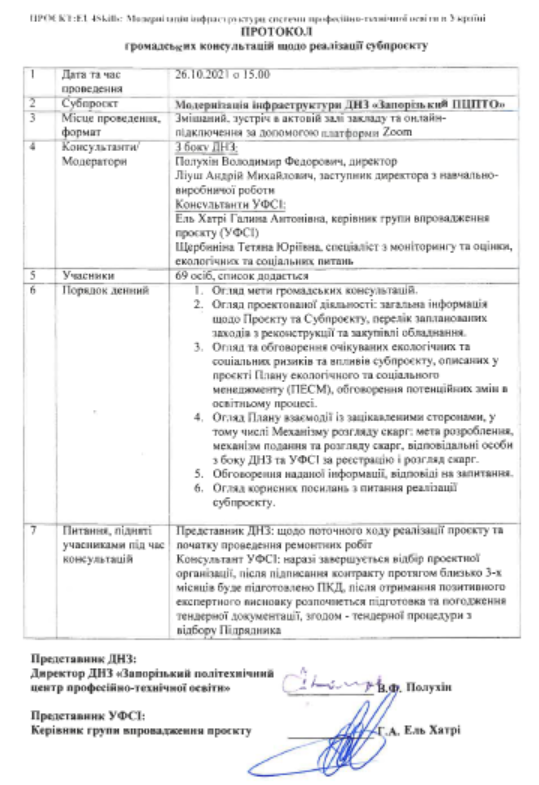 Український фонд соціальних інвестиційПРОЄКТ: EU4Skills: Модернізація інфраструктури системи професійно-технічної освіти в Україні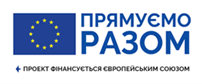 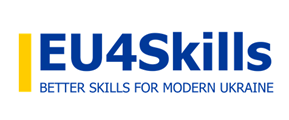 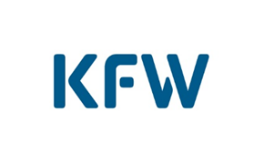 Перелік скорочень…………………………………………………3Вступ………………………………………………………………..41ЗАГАЛЬНА ІНФОРМАЦІЯ ПРО ПРОЄКТ…………………..42ОПИС ОБ’ЄКТА ТА ПЛАНОВАНОЇ ДІЯЛЬНОСТІ..…….....42.1Стислі фізико-географічні та кліматичні характеристики місцевості……………………………………………………………42.2Опис об’єкта………………………………………………………..62.3Опис планованої діяльності……………………………………….83ПЕРЕЛІК НОРМАТИВНО-ПРАВОВИХ АКТІВ УКРАЇНИ, СТАНДАРТІВ, ПОЛІТИК, ПРАВИЛ І ПОЛОЖЕНЬ У СФЕРІ ЕКОЛОГІЧНОГО ТА СОЦІАЛЬНОГО МЕНЕДЖМЕНТУ…………………………………………………93.1Опис застосовних нормативно-правових актів та вимог України..113.2Опис застосовних міжнародних стандартів та вимог……………..134ОЦІНКА ЕКОЛОГІЧНОГО ТА СОЦІАЛЬНОГО ВПЛИВУ..165ПЛАН ЕКОЛОГІЧНОГО ТА СОЦІАЛЬНОГО МЕНЕДЖМЕНТУ…………………………………………………296ВЗАЄМОДІЯ ІЗ ЗАЦІКАВЛЕНИМИ СТОРОНАМИ, ОПРИЛЮДНЕННЯ ІНФОРМАЦІЇ ТА ОПРАЦЮВАННЯ СКАРГ ТА ЗВЕРНЕНЬ ЗАЦІКАВЛЕНИХ СТОРІН……….....48Додаток 1 Критерії скринінгу Субпроекту. Перелік контрольних питань для заповнення і збереження………………………………53Додаток 2 Протокол громадський консультацій …………………59KfWНімецький банк розвитку KfWДНЗДержавний навчальний закладМОНМіністерство освіти і науки УкраїниМРСМеханізм розгляду скаргОВНСОцінка впливу на навколишнє середовищеОДАОбласна державна адміністраціяОЕСВОцінка екологічного та соціального впливуПВЗСПлан взаємодії із зацікавленими сторонамиПЕСМПлан екологічного та соціального менеджментуПКДПроєктно-кошторисна документаціяПТОПрофесійно-технічна освітаРП УФСІРегіональне представництво Українського фонду соціальних інвестиційСЕССоціально-екологічні стандарти Світового банкуСПСубпроєктУФСІУкраїнський фонд соціальних інвестиційЦО УФСІЦентральний офіс Українського фонду соціальних інвестиційКатегорія наслідківРівеньВизначенняОсобливо загрозливі4Довготривалий вплив, велика масштабність впливу на важливі об’єкти (наприклад, природоохоронні зони, національні парки, тощо), значний час на відновлення (більше 10 років), недотримання вимог законодавства, стандартів, положень тощоЗначні3Серйозний екологічний та соціальний вплив з довготривалим або середньої тривалості впливом, середній час на відновлення (від 5 до 10 років), вірогідність недотримання екологічних нормПомірні2Короткотривалий або середньої тривалості вплив, достатньо швидке та повне відновлення (від 1 року до 5 років), вірогідність короткотривалого та мінімального недотримання окремих положень стандартівНизькі1Низький екологічний та соціальний вплив, повне дотримання вимог законодавства, стандартів, тощо, повне відновлення менш ніж за рік без будь-яких інтервенційЙмовірність виникнення ризикуРівеньВизначенняЧастотаПрактично неминучий4Відбуватиметься у звичайних умовах роботиДуже часто (тривала висока ймовірність)Вірогідно3Вірогідно відбуватиметься у звичайних умовах роботиЧасто (регулярна ймовірність)Маловірогідно 2Маловірогідно, але може  зрідка відбуватися у звичайних умовах роботиОдиничні випадкиДуже маловірогідно1Вкрай маловірогідно відбуватиметься у звичайних умовах роботи, але може виникнути у виключних обставинахВиключні випадкиРівень (Н х Й)Суттєвість> 12Критична8-12Висока4-6Середня1-3НизькаНайменуванняЗаходи з пом’якшенняРівень впливуЙмовірність впливуСуттєвість впливуЕтап підготовки до реалізації СПЕтап підготовки до реалізації СПЕтап підготовки до реалізації СПЕтап підготовки до реалізації СПЕтап підготовки до реалізації СПНехтування екологічними та соціальними аспектами під час підготовки ПКД1. У складі проєктної документації буде розроблено розділ ОВНС, розділ «Проєкт організації будівництва», що міститиме рішення щодо організації будівництва в цілому, заходи пожежної безпеки та план з охорони праці.2. У ПКД забезпечити дотримання вимог щодо врахування потреб маломобільних груп населення.3. Проведення відбору зразків будівельних матеріалів та конструкцій, проведення їх лабораторного аналізу на вміст та стан азбесту, надання відповідних рекомендацій закладу313Недотримання вимог щодо залучення зацікавлених сторін1. УФСІ розроблено План взаємодії із зацікавленими сторонами (ПВЗС), що буде оприлюднений з метою виявлення думок зацікавлених сторін. 2. Громадськість буде інформована про всі етапи реалізації СП.3. Розробка і впровадження механізму розгляду скарг (МРС), оприлюднення його. 4. Проведення опитування зацікавлених сторін.5. Виявлення та оприлюднення можливих збоїв та їхньої тривалості.224Порушення правил повідомлення відповідних місцевих органів та громадськості та процедури отримання дозволу на будівництвоНедотримання національних вимог щодо отримання дозволу1. Місцеві будівельні інспекції повідомлено про плановану діяльність.2. Громадськість повідомлена через засоби масової інформації та/або у загальнодоступних місцях (у тому числі на місці робіт) про плановану роботу.3. Усі передбачені законом дозволи на будівництво отримані414Етап будівництваЕтап будівництваЕтап будівництваЕтап будівництваЕтап будівництваНедотримання вимог охорони та безпеки праці, пожежної безпеки1. Усі роботи будуть проводитися безпечно та з дотриманням дисципліни, щоб звести до мінімуму вплив на сусідніх мешканців і довкілля.2. Засоби індивідуального захисту робітників відповідають міжнародній практиці.3. На об'єкті будуть стенди з інформацією про основні правила виконання робіт, охорони праці та техніки безпеки та пожежної безпеки.4. Керування обладнанням та технікою здійснюватиметься навченим та досвідченим персоналом для зниження ризиків нещасних випадків.5. Впровадження у практику та дотримання рекомендацій ВООЗ та прийнятих урядом заходів щодо захисту від  COVID-19: використання одноразових масок, рукавичок, гігієна рук, провітрювання приміщення, недопущення до робочих місць осіб з ознаками хвороби, дотримання дистанції, за можливості проходження процедури вакцинації тощо. Ведення обліку випадків захворювання на COVID-19 серед працівників, інформування відповідних органів. Підрядником буде призначена відповідальна особа за дотриманням зазначених заходів. 6. Підрядник забезпечує перебування обладнання, інструментів та техніки у належному робочому стані.7. Підрядник забезпечить проведення інструктажів, навчання та перевірку знань з питань охорони праці та техніки безпеки свого персоналу (у т.ч. щодо надання домедичної підготовки та правил поведінки у разі виникнення аварій). Пожежна безпека:8. Призначається особа, відповідальна за протипожежний захист.9. Будівельний майданчик повинен бути оснащений протипожежним обладнанням, а саме, вогнегасниками та протипожежними щитами з необхідним обладнанням, контейнерами для забезпечення пожежогасіння для зберігання води та гідрантами для систем подачі води.326Недотримання умов праці1. Підрядник забезпечить для свого персоналу систему моніторингу часів роботи.2. Підрядник забезпечить наявність копій трудових договорів/трудових книжок та паспортів працівників Підрядника на об’єкті.3. Підрядник повинен розробити та впровадити внутрішню політику та процедуру, щоб гарантувати, що жоден працівник не буде підданий дискримінації або домаганням. 4. Підрядник забезпечить персоналу відповідне проживання та прийнятні санітарно-гігієнічні умови відповідно до вимог IFC/EBRD. 5. Механізм розгляду скарг ля персоналу буде розроблений та представлений відповідно до СЕС2.326Забруднення повітря, у т.ч. за рахунок пилоутворення1. Під час розбирання внутрішніх перегородок вище першого поверху використовуватимуться жолоби для скидання сміття. Сміття від розібраних конструкцій триматиметься в контрольованій зоні і збризкуватиметься водою, щоб зменшити пилоутворення.2. Пилоутворення буде зменшено під час роботи пневматичними інструментами, шляхом постійного розбризкування води та/або шляхом використання протипилових екранів.3. Територію навколо об’єкта (тротуари, автошляхи) триматимуться чистою, щоб уникнути пилоутворення.4. На об'єкті не допускатиметься будь-яке відкрите горіння. Будівельна техніка не повинна працювати вхолосту.236Шумове забруднення, вібрація1. Роботи з високим рівнем шуму будуть виконуватися лише протягом часу, узгодженому в дозволі та Програмі робіт, розробленої Підрядником.2. В процесі роботи кришки двигунів, генераторів, компресорів та іншого обладнання будуть закриті, а обладнання має встановлюватися якомога подалі від житлової забудови.236Забруднення підземних водСтічні води з будівельного майданчика мають бути очищені Підрядником перед викидом у поверхневі водотоки, або водойми. Зберігання, використання та утилізація Підрядником хімічних речовин (таких як олія, фарби, паливно-мастильні матеріали, бетонні розчини тощо) проводяться з метою мінімізації потраплянні їх у стічні води.224Пошкодження рослинного покриву1. На місці проведення робіт необхідно проводити інвентаризацію місцевих дерев (наприклад, фотофіксація), і будь-яка можливість заподіяння шкоди цим деревам повинна бути передбачена. 2. Усі дерева на будівельному майданчику на прилеглій території будуть позначені в генеральному плані будівництва і під час будівництва слід вживати  заходів для їх збереження. 3. У разі вирубки дерев Підрядник діятиме в порядку видалення дерев, кущів, газонів і квітників у населених пунктах  (постанова Кабінету Міністрів України від 01.07.2006 р. № 1045).212Неналежне поводження з відходами1. Збір відходів та шляхи і ділянки тимчасового зберігання та утилізації будуть визначені для всіх основних видів відходів, які очікуються від робіт по розбиранню конструкцій і будівництва.2. Мінеральні будівельні відходи та відходи від розібраних конструкцій будуть відокремлені від загального сміття, органічних, рідких і хімічних відходів шляхом сортування безпосередньо на місці і зберігання різних відходів у відповідних контейнерах.3. Будівельні відходи будуть зібрані та утилізовані належним чином ліцензованими організаціями зі збору відходів.4. Документація щодо проведення утилізації відходів буде вестись для підтвердження належного поводження з відходами.224Неналежне поводження з небезпечними відходами (у т.ч. азбестовмісними матеріалами (АВМ))Якщо на місці ведення робіт будуть тимчасово зберігатися небезпечні або токсичні матеріали, вони будуть поміщені в безпечні контейнери та чітко позначені як небезпечний матеріал з інформацією про склад, властивості; контейнери з небезпечними матеріалами поміщають у герметичний контейнер для запобігання впливу на навколишнє середовище (пролиття, викиди,тощо).Використання АВМ в проєктах УФСІ заборонено.1) Видалення AВM має проводитися навченими і компетентними працівниками.  2) Азбестовмісні матеріали мають бути видалені до початку демонтажних робіт, не допускається руйнування матеріалу: розламування, розпилення, різання, свердління тощо. Рекомендується повідомити балансоутримувача про наявність небезпечних матеріалів у приміщеннях та обмежити контакт користувачів будівлі з такими матеріалами, використовувати відповідні засоби індивідуального захисту. Під час демонтажу має проводитись зволоження АВМ та їх герметичне запаковування в поліетилен високої щільності (не менше 200 мкм).  Всі роботи з АВМ повинні виконуватися з використанням відповідних засобів індивідуального захисту (захисне взуття і каска, рукавички, маска, яка повністю покриває обличчя з фільтрами та спецодяг). Після демонтажу азбестовмісних матеріалів захисний комбінезон, рукавички і поліетиленове покриття, яке використовується для захисту підлоги, необхідно очистити спеціальним пилососом, змочити і помістити в мішок для сміття, що містить азбест. Повторне використання не допускається. Маски і захисне взуття слід очищати вологими або клейкими серветками. Необхідно очистити поверхні всього обладнання та інструментів, які були задіяні в процесі. Використані серветки також поміщаються в мішки для сміття, що містить азбест. Для мішків для сміття застосовується подвійна упаковка. 3) Все і всіх, хто залишає робочу зону з видалення азбесту, необхідно спочатку знезаразити, щоб виключити або мінімізувати вплив волокон азбесту, які переносяться повітрям, зокрема на людей за межами робочої зони з видалення азбесту. 4) Демонтаж азбестоцементних листів необхідно виконувати зі збереженням їх цілісності наступним чином: відокремити робочу зону шляхом спорудження окремої герметичної камери з відведенням та очищенням забрудненого повітря, вкрити захисною щільною поліетиленовою плівкою (не менше 200 мкм) підлогу. Весь інвентар, матеріали, предмети, які знаходяться безпосередньо під азбестоцементними листами, необхідно видалити. Якщо це неможливо, цей інвентар слід повністю закрити поліетиленовою плівкою таким чином, щоб поліетиленову плівку можна було очистити після демонтажу листів. В межах відмежованої зони розташовується порожній піддон, покритий поліетиленовою плівкою (таким чином, щоб згодом листи можна було належним чином загорнути).  Азбестоцементні листи перед розкріпленням необхідно зволожити. Під час розкріплення необхідно вжити заходів, щоб звести до мінімуму викид волокна. Листи повинні залишатися недоторканими протягом усього процесу видалення. Зняті неушкоджені листи слід обережно опустити і укласти на накритий піддон. Якщо піддон достатньо завантажений, листи зволожуються, загортаються в поліетиленову плівку і герметично закривається ізоляційною стрічкою. Якщо піддон не вивозиться відразу на полігон, його слід розмістити в окремій частині приміщення або робочої зони, позначеній попереджувальною стрічкою. Після видалення листів металевий каркас, а також область під ним (або поліетиленову плівку, яка використовувалася для покриття інвентарю) необхідно очистити за допомогою пилососа і вологого прибирання. В цілому, матеріал, на якому азбестоцементні листи були прикріплені, а також область, яка лежить нижче, повинні бути вільні від будь-яких залишків або пилу, павутиння і т. і.  5) Демонтаж ізоляції вентканалів, що складається з азбестових шнурів, необхідно здійснювати в зборі, без розбирання на окремі частини. Необхідно відокремити робочу зону шляхом спорудження окремої герметичної камери з відведенням та очищенням забрудненого повітря, вкрити захисною щільною поліетиленовою плівкою (не менше 200 мкм) підлогу. Весь інвентар, матеріали, предмети, які знаходяться безпосередньо під азбестоцементними листами, необхідно видалити. Якщо це неможливо, цей інвентар слід повністю закрити поліетиленовою плівкою таким чином, щоб поліетиленову плівку можна було очистити після демонтажу. Місця локалізації АВМ перед демонтажем необхідно зволожити, щоб звести до мінімуму викид волокна. Демонтаж рекомендовано здійснювати таким чином, щоб не пошкодити місце розташування АВМ, тобто відрізати частину вентканалу так, щоб фланцеве з’єднання з АВМ залишилось неушкодженим та помістити даний вузол в промаркований мішок зі щільного поліетилену (не менше 200 мкм), запакувати герметично в 2 шари (2 мішка). У випадку пошкодження АВМ необхідно передбачити примусову вентиляцію (зокрема використання азбестового пилососу для контролю викидів). 6) Сидіння вогнестійких стільців, виконані з АВМ, необхідно герметично запакувати з використанням засобів індивідуального захисту та уникаючи вивільнення волокон в повітря. Матеріал має бути зволоженим. Необхідно уникати, де це можливо, розбирання конструкцій, у випадку необхідності – застосовувати примусову вентиляцію з очищенням повітря та азбестовий пилосос для контролю викидів. 7) На території будівельного майданчика не повинно бути жодних видалених азбестовмісних матеріалів, сміття і т. і. УФСІ проводить перевірку очищення, щоб переконатися, що весь азбест видалений і зберігається в безпечному місці.8. У разі несподіваного виявлення матеріалів, які можуть містити азбест, роботи слід припинити та вжити необхідних заходів для визначення характеристик матеріалу (чи містить він азбест, його тип, стан тощо). Якщо матеріал все-таки містить азбест, то з ним слід поводитися відповідно до встановлених рекомендацій та методологій, розроблених для УФСІ кваліфікованим міжнародним експертом з управління азбестом (The Method Statement).326Загрози для руху транспорту та пішоходів під час виконання будівельних робіт вздовж території, де розташований будівельний об’єкт1. Безпечний рух для місцевих мешканців буде організований наступним чином: установка дорожніх знаків, попереджувальних знаків, бар'єрів і об'їздів: об'єкт буде чітко видимим вночі, а громадськість буде попереджена про всі потенційні небезпеки.2. Буде розроблена схема дорожнього руху, проведено інструктаж персоналу. Будуть забезпечені безпечні переходи для пішоходів в місцях перетину з рухом будівельного транспорту.3. Під час будівництва буде забезпечений безпечний і безперервний доступ до всіх прилеглих споруд та житлових будинків.4. Пристосування робочого часу до місцевих схем руху транспортних засобів, тобто уникнення основної транспортної діяльності протягом годин пік.224Порушення комфорту проживання місцевого населення та відвідувачів і працівників медичного закладу, у т.ч. через безпосередню близькість об’єкту до медичного закладу та житлових будинків1. Дотримання встановленого графіку проведення будівельний робіт. За необхідності встановлення шумозахисних екранів поблизу будівельного обладнання.  Організація безпечного руху для місцевих мешканців та відвідувачів медичного закладу, у т.ч. шляхом встановлення дорожніх знаків, попереджувальних знаків, бар'єрів і об'їздів, встановленням попереджувальних знаків і таблиць, влаштуванням необхідного огородження та перехідних містків, відповідного освітлення в нічну пору доби для того, щоб об'єкт було чітко видно, а громадськість була попереджена про всі потенційні небезпеки.2. Заздалегідь попереджати місцевих мешканців та інших зацікавлених сторін про виникнення додаткових незручностей з вказанням чіткого часу на їх усунення.224Порушення вимог безпеки для місцевого населення1. Всі будівельні роботи здійснюватимуться у суворій відповідності до проєктних умов та тільки в межах будівельного майданчику.2. Організація безпечного руху для місцевих мешканців, у т.ч. шляхом встановлення дорожніх знаків, попереджувальних знаків, бар'єрів і об'їздів, встановленням попереджувальних знаків і таблиць, влаштуванням необхідного огородження та перехідних містків, відповідного освітлення в нічну пору доби для того, щоб об'єкт було чітко видно, а громадськість була попереджена про всі потенційні небезпеки.3. Суворе дотримання вимог техніки безпеки та пожежної безпеки працівниками Підрядника.313Виникнення соціальної напруги через брак інформації щодо проєкту та відсутності загальновідомого та доступного каналу для подання скарг/звернень та виникнення незручностей у провадженні навчального процесу 1. Громадськість буде проінформована про хід впровадження СП на всіх етапах впровадження СП відповідно до вимог ПВЗС.2. Інформація буде розповсюджуватися, а канали подання скарг / претензій публікуватися через інформаційні дошки для громадськості, інформаційні пункти проекту та веб -сайти закладу та місцевої влади; додатково, з початком будівництва, на будівельному майданчику буде встановлено скриньку для подання скарг, а інформація буде розміщена в громадських місцях на об’єкті; МРС буде розроблено та впроваджено у тестовому режимі; МРС буде представлено на рівні громад та на рівні УФСІ для отримання зворотного зв'язку від зацікавлених сторін та перегляду МРС; організовано процес запису та реагування на скарги.3. З місцевим населенням проводитимуться пояснювальні роботи, проводитимуться інструктажі з техніки безпеки та навчання.4. Буде неухильно дотримано встановленого графіка будівництва, гарантуючи, що будівельні роботи будуть виконуватися тільки в межах будівельного майданчика.5. У разі необхідності призупинення надання комунальних послуг мешканцям, які проживають у безпосередній близькості від будівництва, таку потребу слід узгодити з власником комунальних систем, а громадськість повинна бути проінформована про це принаймні за три дні до такого припинення та терміни відновлення. 6. Керівництво закладу налагодить навчальний процес та адаптує навчальний план з метою уникнення зайвого навантаження у зв’язку із шумом, вібрацією та пилом, непотрібного переміщення учнів та викладачів між навчальними аудиторіями закладу, а також заздалегідь інформуватиме про відповідні зміни викладачів, учнів та відвідувачів; буде проведено навчання для викладачів та учнів та відвідувачів з питань охорони праці.326Несвоєчасне завершення будівельних робіт та введення об’єкта в експлуатаціюЗдійснення періодичного контролю термінів будівництва та якості та відповідності будівельних робіт ПКД.Моніторинг стану виконання заходів з пом’якшення екологічного та соціального впливу.Взаємодія із зацікавленими сторонами на всіх етапах реалізації Проєкту.4. Підготовка усіх необхідних документів до відповідних органів та отримання документу, що підтверджує готовність об’єкта до експлуатації.224Етап експлуатаціїЕтап експлуатаціїЕтап експлуатаціїЕтап експлуатаціїЕтап експлуатаціїПорушення вимог безпекиВідповідальна особа за охорону праці та техніку безпеки Запорізького ПЦПТО проводитиме перевірку дотримання вимог ОП та ТБ у відповідності до чинних НПА України, а також наказів МОН у сфері ОП та ТБ: від 26.12.2017 № 1669, від 18.04.2006 № 304, від 15.08.2016 № 974 тощо.326Виникнення скарг від громадиМісцеві громади навчатимуться для того, щоб зменшити такий потенційний ризик; положення ПВЗС будуть дотримані; Підрядник дотримуватиметься вимог відповідності будівельних робіт проєктним умовам. Підрядник має відновити місце роботи, а також інфраструктуру у разі її пошкодження; пандуси повинні бути побудовані так, щоб задовольняти вимоги маломобільних груп населення224Ризик виникнення аварійних ситуаційПідрядник повинен розробити та впровадити процедури евакуації на випадок надзвичайної ситуації, що загрожує життю та здоров’ю, та план дій, які необхідно вжити у разі аварії чи інциденту; Підрядник повинен проводити інструктажі та навчання з техніки безпеки; Підрядник гарантуватиме усунення всіх дефектів, які виникають після завершення будівельних робіт313Неналежне поводження з відходамиУсі побутові відходи слід сортувати, розміщувати у відведених для них місцях зберігання відповідно до вимог чинного законодавства України та належним чином утилізувати організаціями зі збору відходів; документація щодо поводження з відходами буде зберігатися для підтвердження належного поводження з відходами224ІНСТИТУЦІЙНІ ТА АДМІНІСТРАТИВНІ УМОВИІНСТИТУЦІЙНІ ТА АДМІНІСТРАТИВНІ УМОВИІНСТИТУЦІЙНІ ТА АДМІНІСТРАТИВНІ УМОВИНАЗВА СП№ 21-23-2 «Запорізький політехнічний центр професійно-технічної освіти, м. Запоріжжя, Запорізька обл./EU4Skills»Юридична адреса: 69009, м. Запоріжжя, вул. Перспективна, буд. 2-бАдреса об’єкта будівництва: 69009, м. Запоріжжя, вул. Перспективна, буд. 2-б№ 21-23-2 «Запорізький політехнічний центр професійно-технічної освіти, м. Запоріжжя, Запорізька обл./EU4Skills»Юридична адреса: 69009, м. Запоріжжя, вул. Перспективна, буд. 2-бАдреса об’єкта будівництва: 69009, м. Запоріжжя, вул. Перспективна, буд. 2-бСклад/зміст діяльності в рамках СПУ результаті реалізації СП буде проведено капітальний ремонт приміщень ДНЗ за адресою: 69009, м. Запоріжжя, вул. Перспективна, буд. 2-б та облаштування обладнанням навчальних лабораторій за професіями: зварник, слюсар-ремонтник, електромонтер з ремонту та обслуговування електроустаткування, кухар, кондитер, електромеханік з ремонту та обслуговування лічильно-обчислювальних машин, технік-мехатронікУ результаті реалізації СП буде проведено капітальний ремонт приміщень ДНЗ за адресою: 69009, м. Запоріжжя, вул. Перспективна, буд. 2-б та облаштування обладнанням навчальних лабораторій за професіями: зварник, слюсар-ремонтник, електромонтер з ремонту та обслуговування електроустаткування, кухар, кондитер, електромеханік з ремонту та обслуговування лічильно-обчислювальних машин, технік-мехатронікВідповідальні особи (ПІБ та контактна інформація)Виконавчий директор УФСІЛактіонов Андрій Олександрович04071, м. Київ, вул. Лук’янівська, буд. 77, пов. 3Телефон: +380443566550Електронна пошта: office@usif.uahttps://usif.ua/ Особи, відповідальні за впровадження СП (ПІБ та контактна інформація)Керівник закладу професійної/професійно-технічної освітиДиректор ДНЗ "Запорізький ПЦПТО"Полухін Володимир Федорович69009, м. Запоріжжя, вул. Перспективна, буд. 2-б Телефон: 095 545-42-08,  (061) 707-73-71Електронна адреса: vpu23@meta.ua  Сайт: http://zpcpto.zp.ua/ Особи, відповідальні за впровадження СП (ПІБ та контактна інформація)Керівник групи впровадження проєктуЕль Хатрі Галина Антонівна72311, Запорізька область, м. Мелітополь, проспект Богдана Хмельницького, 60Телефон: +380671560100Електронна пошта: g.elhatri@usif.uahttps://usif.ua/ Особи, відповідальні за впровадження СП (ПІБ та контактна інформація)Інженер з впровадження СПБобик Роман Іванович72311, Запорізька область, м. Мелітополь, проспект Богдана Хмельницького, 60Телефон: 098 173 76 94Електронна пошта: r.bobyk@usif.ua https://usif.ua/ Потенційний впливКонтрольний перелік кращих практик і заходів з пом’якшення впливівЩо? (моніторинг якого параметра буде здійснюватися?)Де (буде здійснюватися моніторинг параметра?)Як (буде здійснюватися моніторинг параметра?)Коли (вкажіть частоту, або вкажіть, що моніторинг ведеться постійно)Хто (відповідає за виконання / моніторинг?)Дата та результат моніторингуПлан заходів у разі невико-нання параметруЕтап підготовки до реалізації СПЕтап підготовки до реалізації СПЕтап підготовки до реалізації СПЕтап підготовки до реалізації СПЕтап підготовки до реалізації СПЕтап підготовки до реалізації СПЕтап підготовки до реалізації СПЕтап підготовки до реалізації СПЕтап підготовки до реалізації СПНехтування екологічними та соціальними аспектами під час підготовки ПКД1. Технічне / інженерне проєктування субпроєктів є ресурсоефективним, орієнтованим на запобігання забрудненню навколишнього середовища і передбачає заходи адаптації до зміни клімату. Проєктування містить стійкі екологічно чисті, доступні та інклюзивні рішення, створені на основі найкращих доступних технологій / належної практики в галузі.2. Для усіх СП у складі проєктної документації буде розроблено розділ ОВНС.3. Проєктант розробить розділ «Проєкт організації будівництва», що міститиме рішення щодо організації будівництва в цілому, заходи пожежної безпеки та план з охорони праці.4. Відповідно до вимог ДБН А.3.1-5:2016 «Організація будівельного виробництва» Підрядник розробляє Програму робіт, яка, зокрема, включатиме заходи щодо безпечного виконання робіт, а також положення ПЕСМ Підрядника. 5. УФСІ розробить специфікацію з охорони навколишнього середовища, соціального захисту та техніки безпеки (ОНССЗТБ ) при виконанні робіт як частину тендерної документації на будівництво.6. Реципієнт за допомогою УФСІ розробить ПЕСМ/ПЕСМ-КП.7. У ПКД забезпечити дотримання вимог щодо врахування потреб маломобільних груп населення.8. Проведення відбору зразків будівельних матеріалів та конструкцій, проведення їх лабораторного аналізу на вміст та стан азбесту, надання відповідних рекомендацій закладуДотримання вимог договору з виготовлення ПКД та завдання на проєктуванняНаявність АВМ, їх тип, стан, кількість та змістЗа місце-знаходженням сторін договоруВ приміщеннях закладу, що ремонтуютьсяОтримання та затвердження звітівВибірка, аналіз основної маси зразків Відповідно до вимог договоруДо початку робітКонсультанти УФСІКонсультанти УФСІНедотримання вимог щодо залучення зацікавлених сторін1. УФСІ розробить ПВЗС з метою виявлення, залучення зацікавлених сторін та розкриття інформації.2. Проєкти РВЕСМ та ПВЗС будуть оприлюднені з метою виявлення думок зацікавлених сторін щодо подальшої ефективної взаємодії в рамках Проєкту.3. УФСІ укладе договір із консультантом на надання послуг з проведення комунікаційної кампанії у рамках Проєкту.4. Реципієнт за допомогою УФСІ розробить ПЕСМ/ПЕСМ-КП.5. Громадськість буде інформована про всі етапи реалізації СП.6. Розробка і впровадження у тестовому режимі механізму опрацювання скарг, представлення механізму опрацювання скарг на рівні громади та на рівні УФСІ для отримання зворотного зв’язку від зацікавлених сторін та доопрацювання представленого МРС7. Організація реєстрації та розгляду скарг на всіх рівнях впровадження СП8. Проведення опитування зацікавлених сторін щодо їх думки стосовно ризиків реалізації СП, а також їх очікувань стосовно результатів реалізації СП.9. Виявлення та оприлюднення можливих збоїв та їхньої тривалості.Розроблення та оприлюднення проєкту ПВЗСГромадськість буде інформована про всі етапи реалізації ПроєктуПроведення опитування зацікавлених сторін щодо ризиків та очікувань від реалізації СПРозробка та впровадження у тестовому режимі механізму розгляду скаргОрганізація обліку та процесу реагування на скаргиНа інформаційних ресурсах УФСІ, місцевих органів влади, ОМСНа інформаційних ресурсах УФСІ, місцевих органів влади, ОМС, на об’єктіНа інформаційних ресурсах, на об’єктіНа інформаційних ресурсах УФСІ, місцевих органів влади, ОМС, на об’єктіВ адміністрації Реципієнта, в офісах УФСІПеревіркаПеревіркаПеревірка, заповнені опитува-льникиПеревіркаДокументу-ванняДо початку робітДо початку робітДо початку робітДо початку робітДо початку робітКонсультанти УФСІКонсультанти УФСІ, реципієнт, ОМС та МОВКонсультанти УФСІ, реципієнтЦО УФСІ, керівник ГВП реципієнтЦО УФСІ, керівник ГВП, реципієнтПорушення правил повідомлення відповідних місцевих органів та громадськості та процедури отримання дозволу на будівництвоНедотримання національних вимог щодо отримання дозволу1. Місцеві будівельні інспекції повідомлено про плановану діяльність.2. Громадськість повідомлена через засоби масової інформації та/або у загальнодоступних місцях (у тому числі на місці робіт) про плановану роботу.3. Усі передбачені законом дозволи на будівництво та/ або відновлення отримані.Отримання дозволу на початок будівельних робітНа об’єктіПеревірка документівДо початку робітПідрядник, Реципієнт, ОДА, ГВП Етап будівництваЕтап будівництваЕтап будівництваЕтап будівництваЕтап будівництваЕтап будівництваЕтап будівництваЕтап будівництваЕтап будівництваНедотримання вимог охорони та безпеки праці, пожежної безпеки1. Усі роботи будуть проводитися безпечно та з дотриманням дисципліни, щоб звести до мінімуму вплив на сусідніх мешканців і довкілля.2. Засоби індивідуального захисту робітників відповідають міжнародній практиці(завжди каски, маски, за потреби захисні окуляри, страхові пояси та захисне взуття).3. На об'єкті будуть стенди з інформацією про основні правила виконання робіт.4. Керування обладнанням та технікою здійснюватиметься навченим та досвідченим персоналом для зниження ризиків нещасних випадків.5. Впровадження у практику та дотримання рекомендацій ВООЗ та прийнятих урядом заходів щодо захисту від  COVID-19: використання одноразових масок, рукавичок, гігієна рук, провітрювання приміщення, недопущення до робочих місць осіб з ознаками хвороби, дотримання дистанції, за можливості проходження процедури вакцинації тощо.6. Призначення відповідальної особи від Підрядника за дотримання зазначених заходів.7. Ведення обліку випадків захворювання на COVID-19 серед працівників, інформування відповідних органів.8. Підрядник забезпечує перебування обладнання, інструментів та техніки у належному робочому стані.9. Підрядник забезпечить проведення інструктажів, навчання та перевірку знань з питань охорони праці та техніки безпеки свого персоналу (у т.ч. щодо надання домедичної підготовки та правил поведінки у разі виникнення аварій). Пожежна безпека:10. Призначається особа, відповідальна за протипожежний захист.11. Процедури у випадку пожежі мають бути відомими усім працівникам. Працівники повинні на регулярній основі проходити навчання на випадок виникнення пожежі та з використання вогнегасників.12. Будівельний майданчик повинен бути оснащений протипожежним обладнанням, а саме, вогнегасниками та протипожежними щитами з необхідним обладнанням, контейнерами для забезпечення пожежогасіння для зберігання води та гідрантами для систем подачі води.Належне огородження, встановлення попереджувальних знаківЗахисне обладнання робітників, безпека інструментів, належне риштування тощоДотримання вимог безпеки у зв’язку із розповсюдженням COVID-19 (користування масками, рукавичками, провітрювання, дотримання вимог гігієни, тощо)Стан здоров’я робітниківНа об’єкті та довкола ньогоНа робочих місцяхНа об’єктіНа об’єктіВізуальна перевіркаВізуальна перевіркаВізуальна перевіркаОпитування, замір температури, візуальна перевіркаДо початку робіт, періодично, за потребиКожного дня ПеріодичноКожного дня ПеріодичноЩоденноПідрядник, реципієнт, інженер з технагляду, інженер з впровадження ГВППідрядникреципієнт, інженер з технагляду, інженер з впровадження ГВППідрядникРеципієнт, керівник ГВППідрядникНедотримання умов праці1. Підрядник забезпечить для свого персоналу систему моніторингу часів роботи.2. Підрядник забезпечить наявність копій трудових договорів/трудових книжок та паспортів працівників Підрядника на об’єкті.3. Підрядник повинен розробити та впровадити внутрішню політику та процедуру, щоб гарантувати, що жоден працівник не буде підданий дискримінації або домаганням. 4. Підрядник забезпечить персоналу відповідне проживання та прийнятні санітарно-гігієнічні умови відповідно до вимог IFC/EBRD. 5. Механізм розгляду скарг ля персоналу буде розроблений та представлений відповідно до СЕС2.Копії трудових договорів або трудових книжок та паспортів персоналу ПідрядникаНа об’єктіПеревірка документівПеріодичноКерівник ГВПЗабруднення повітря, у т.ч. за рахунок пилоутворення1. Під час розбирання внутрішніх перегородок вище першого поверху використовуватимуться жолоби для скидання сміття. 2. Сміття від розібраних конструкцій триматиметься в контрольованій зоні і збризкуватиметься водою, щоб зменшити пилоутворення.3. Пилоутворення буде зменшено під час роботи пневматичними інструментами, шляхом постійного розбризкування води та/або шляхом використання протипилових екранів.4. Територію навколо об’єкта (тротуари, автошляхи) триматимуться чистою, щоб уникнути пилоутворення.5. На об'єкті не допускатиметься будь-яке відкрите горіння. 6. Будівельна техніка не повинна працювати вхолосту.Пил від демонтажу долається за допомогою спринклерів з водоюНа об’єкті,  під’їзні дорогиВізуальна перевіркаПід час демонтажуПідрядник, реципієнт, інженер з впровадження ГВПШумове забруднення, вібрація1. Роботи з високим рівнем шуму будуть виконуватися лише протягом часу, узгодженому в дозволі та Програмі робіт, розробленої Підрядником.2. В процесі роботи кришки двигунів, генераторів, компресорів та іншого обладнання будуть закриті, а обладнання має встановлюватися якомога подалі від житлової забудови.Час роботи обладнання, зокрема техніки, автомобілів, що здійснюють постачання (лише під час періодів, вказаних у дозволі та Програмі робіт)На об’єкті Перевірка, вимірюванняПеріодичноПідрядник, реципієнт, інженер з впровадження ГВПЗабруднення підземних водСтічні води з будівельного майданчика мають бути очищені Підрядником перед викидом у поверхневі водотоки, або водойми. Зберігання, використання та утилізація Підрядником хімічних речовин (таких як олія, фарби, паливно-мастильні матеріали, бетонні розчини тощо) проводяться з метою мінімізації потраплянні їх у стічні води.Заходи проти водної ерозії та захисту води є в наявності (якщо це потрібно)Витоки води, розливи мастил та мастильних матеріалівНа об’єктіНа об’єктіВізуальна перевіркаВізуальна перевіркаПеріодичноЩотижняПідрядник, реципієнт, інженер з впровадження ГВППідрядник, реципієнт, інженер з технагляду, інженер з впровадження ГВППошкодження рослинного покривуЗ метою пом’якшення ризиків пошкодження рослинності, Підрядник надасть Програму робіт, погоджену представником УФСІ. Ці документи повинні відповідати вимогам ESHS Специфікації до Контракту  і зокрема,  наступним положення (зазначений перелік не є вичерпним):На місці проведення робіт необхідно проводити інвентаризацію місцевих дерев (наприклад, фотофіксація), і будь-яка можливість заподіяння шкоди цим деревам повинна бути передбачена. Усі дерева на будівельному майданчику на прилеглій території будуть позначені в генеральному плані будівництва і під час будівництва слід вживати  заходів для їх збереження. З метою збереження дерев у зоні виконання робіт не допускається: - забивати в стовбури дерев цвяхи, штирі та ін. для кріплення знаків, огороджень, дротів і т. ін.; - прив'язувати до стовбурів або гілок дріт для різних цілей; - закопувати або забивати стовпи, кілки, палі в зоні активного розвитку дерев; - складати під кроною дерева матеріали, конструкції, ставити будівельні машини та вантажні автомобілі. У зоні радіусом 10 м від ствола не допускається: - зливати пально-мастильні матеріали, окрім спеціальних ємностей з подальшою утилізацію спеціалізованим підприємствам;- встановлювати працюючі машини; - складувати на землі хімічно активні речовини (солі, хімікати та ін.). При необхідності, знесення зелених насаджень слід проводити у суворій відповідності до вимог постанови Кабінету Міністрів України №1045 від  01.08.2006 р. «Про затвердження Порядку видалення дерев, кущів, газонів і квітників у населених пунктах».Інвентаризація деревНа об’єктіДокументу-вання, Візуальна перевіркаДо початку робітПідрядник, інженер з впровадження ГВПНеналежне поводження з відходами1. Збір відходів та шляхи і ділянки тимчасового зберігання та утилізації будуть визначені для всіх основних видів відходів, які очікуються від робіт по розбиранню конструкцій і будівництва.2. Мінеральні будівельні відходи та відходи від розібраних конструкцій будуть відокремлені від загального сміття, органічних, рідких і хімічних відходів шляхом сортування безпосередньо на місці і зберігання різних відходів у відповідних контейнерах.3. Будівельні відходи будуть зібрані та утилізовані належним чином ліцензованими організаціями зі збору відходів.4. Документація щодо проведення утилізації відходів буде вестись для підтвердження належного поводження з відходами.Будівельні і побутові відходи збираються окремо і своєчасно вивозяться ліцензованою компанієюНа об’єктіВізуальна перевірка, документація ліцензованої компаніїПеріодичноПідрядник, реципієнт, інженер з технагляду, інженер з впровадження ГВПНеналежне поводження з небезпечними відходами (у т.ч. азбестовмісними матеріалами (АВМ))Якщо на місці ведення робіт будуть тимчасово зберігатися небезпечні або токсичні матеріали, вони будуть поміщені в безпечні контейнери та чітко позначені як небезпечний матеріал з інформацією про склад, властивості та з ними; контейнери з небезпечними матеріалами поміщають у герметичний контейнер для запобігання впливу на навколишнє середовище (пролиття, викиди,тощо).Використання АВМ в проєктах УФСІ заборонено.1) Видалення AВM має проводитися навченими і компетентними працівниками.  2) Азбестовмісні матеріали мають бути видалені до початку демонтажних робіт, не допускається руйнування матеріалу: розламування, розпилення, різання, свердління тощо. Рекомендується повідомити балансоутримувача про наявність небезпечних матеріалів у приміщеннях та обмежити контакт користувачів будівлі з такими матеріалами, використовувати відповідні засоби індивідуального захисту. Під час демонтажу має проводитись зволоження АВМ та їх герметичне запаковування в поліетилен високої щільності (не менше 200 мкм).  Всі роботи з АВМ повинні виконуватися з використанням відповідних засобів індивідуального захисту (захисне взуття і каска, рукавички, маска, яка повністю покриває обличчя з фільтрами та спецодяг). Після демонтажу азбестовмісних матеріалів захисний комбінезон, рукавички і поліетиленове покриття, яке використовується для захисту підлоги, необхідно очистити спеціальним пилососом, змочити і помістити в мішок для сміття, що містить азбест. Повторне використання не допускається. Маски і захисне взуття слід очищати вологими або клейкими серветками. Необхідно очистити поверхні всього обладнання та інструментів, які були задіяні в процесі. Використані серветки також поміщаються в мішки для сміття, що містить азбест. Для мішків для сміття застосовується подвійна упаковка. 3) Все і всіх, хто залишає робочу зону з видалення азбесту, необхідно спочатку знезаразити, щоб виключити або мінімізувати вплив волокон азбесту, які переносяться повітрям, зокрема на людей за межами робочої зони з видалення азбесту. 4) Демонтаж азбестоцементних листів необхідно виконувати зі збереженням їх цілісності наступним чином: відокремити робочу зону шляхом спорудження окремої герметичної камери з відведенням та очищенням забрудненого повітря, вкрити захисною щільною поліетиленовою плівкою (не менше 200 мкм) підлогу. Весь інвентар, матеріали, предмети, які знаходяться безпосередньо під азбестоцементними листами, необхідно видалити. Якщо це неможливо, цей інвентар слід повністю закрити поліетиленовою плівкою таким чином, щоб поліетиленову плівку можна було очистити після демонтажу листів. В межах відмежованої зони розташовується порожній піддон, покритий поліетиленовою плівкою (таким чином, щоб згодом листи можна було належним чином загорнути).  Азбестоцементні листи перед розкріпленням необхідно зволожити. Під час розкріплення необхідно вжити заходів, щоб звести до мінімуму викид волокна. Листи повинні залишатися недоторканими протягом усього процесу видалення. Зняті неушкоджені листи слід обережно опустити і укласти на накритий піддон. Якщо піддон достатньо завантажений, листи зволожуються, загортаються в поліетиленову плівку і герметично закривається ізоляційною стрічкою. Якщо піддон не вивозиться відразу на полігон, його слід розмістити в окремій частині приміщення або робочої зони, позначеній попереджувальною стрічкою. Після видалення листів металевий каркас, а також область під ним (або поліетиленову плівку, яка використовувалася для покриття інвентарю) необхідно очистити за допомогою пилососа і вологого прибирання. В цілому, матеріал, на якому азбестоцементні листи були прикріплені, а також область, яка лежить нижче, повинні бути вільні від будь-яких залишків або пилу, павутиння і т. і.  5) Демонтаж ізоляції вентканалів, що складається з азбестових шнурів, необхідно здійснювати в зборі, без розбирання на окремі частини. Необхідно відокремити робочу зону шляхом спорудження окремої герметичної камери з відведенням та очищенням забрудненого повітря, вкрити захисною щільною поліетиленовою плівкою (не менше 200 мкм) підлогу. Весь інвентар, матеріали, предмети, які знаходяться безпосередньо під азбестоцементними листами, необхідно видалити. Якщо це неможливо, цей інвентар слід повністю закрити поліетиленовою плівкою таким чином, щоб поліетиленову плівку можна було очистити після демонтажу. Місця локалізації АВМ перед демонтажем необхідно зволожити, щоб звести до мінімуму викид волокна. Демонтаж рекомендовано здійснювати таким чином, щоб не пошкодити місце розташування АВМ, тобто відрізати частину вентканалу так, щоб фланцеве з’єднання з АВМ залишилось неушкодженим та помістити даний вузол в промаркований мішок зі щільного поліетилену (не менше 200 мкм), запакувати герметично в 2 шари (2 мішка). У випадку пошкодження АВМ необхідно передбачити примусову вентиляцію (зокрема використання азбестового пилососу для контролю викидів). 6) Сидіння вогнестійких стільців, виконані з АВМ, необхідно герметично запакувати з використанням засобів індивідуального захисту та уникаючи вивільнення волокон в повітря. Матеріал має бути зволоженим. Необхідно уникати, де це можливо, розбирання конструкцій, у випадку необхідності – застосовувати примусову вентиляцію з очищенням повітря та азбестовий пилосос для контролю викидів. 7) На території будівельного майданчика не повинно бути жодних видалених азбестовмісних матеріалів, сміття і т. і. УФСІ проводить перевірку очищення, щоб переконатися, що весь азбест видалений і зберігається в безпечному місці.8. У разі несподіваного виявлення матеріалів, які можуть містити азбест, роботи слід припинити та вжити необхідних заходів для визначення характеристик матеріалу (чи містить він азбест, його тип, стан тощо). Якщо матеріал все-таки містить азбест, то з ним слід поводитися відповідно до встановлених рекомендацій та методологій, розроблених для УФСІ кваліфікованим міжнародним експертом з управління азбестом (The Method Statement).Відповідність вимогам з видалення АВМНалежне зберігання і вивезення та утилізація небезпечних відходів (у т.ч. АВМ)Використання відповідних ЗІЗ персоналомБудівельний майданчикБудівельний майданчикНа робочих місцяхВізуальна перевіркаВізуальна перевірка, документація ліцензованої компаніїВізуальна перевіркапротягом періоду розбирання конструкційЩотижня Під час поводження з АВМПідрядник, УФСІ, інженер з тех.нагляду, інженер з впровадження ГВППідрядник, реципієнт, інженер з тех.нагляду, інженер з впровадження ГВППідрядник, УФСІ, інженер з тех.нагляду, інженер з впровадження ГВПЗагрози для руху транспорту та пішоходів під час виконання будівельних робіт вздовж території, де розташований будівельний об’єктВідповідно до національних нормативів Підрядник гарантує, що будівельний майданчик належним чином буде захищений, а рух будівельного транспорту буде регулюватися. Це обов’язково включає такі заходи, але не обмежується ними:1. Установка дорожніх знаків, попереджувальних знаків, бар'єрів і об'їздів: об'єкт буде чітко видимим, а громадськість буде попереджена про всі потенційні небезпеки.2. Буде розроблена схема дорожнього руху, проведено інструктаж персоналу. Будуть забезпечені безпечні переходи для пішоходів в місцях перетину з рухом будівельного транспорту.3. Під час будівництва буде забезпечений безпечний і безперервний доступ до всіх прилеглих споруд та житлових будинків.4. Пристосування робочого часу до місцевих схем руху транспортних засобів, тобто уникнення основної транспортної діяльності протягом годин пік.Належне встановлення вказівників, огорожа будівельного майданчику, бар’єри, попереджувальні об’явиБудівельний майданчик, під’їзні дорогиСпостере-женняЩотижняПідрядник, реципієнт, інженер з технагляду, керівник ГВППорушення комфорту проживання місцевого населення та відвідувачів і працівників медичного закладу, у т.ч. через безпосередню близькість об’єкту до медичного закладу та житлових будинків1. Дотримання встановленого графіку проведення будівельний робіт.2. За необхідності встановлення шумозахисних екранів поблизу будівельного обладнання.3. Організація безпечного руху для місцевих мешканців та відвідувачів медичного закладу, у т.ч. шляхом встановлення дорожніх знаків, попереджувальних знаків, бар'єрів і об'їздів, встановленням попереджувальних знаків і таблиць, влаштуванням необхідного огородження та перехідних містків, відповідного освітлення в нічну пору доби для того, щоб об'єкт було чітковидно, а громадськість була попереджена про всі потенційні небезпеки.4. Заздалегідь попереджати місцевих мешканців та інших зацікавлених сторін про виникнення додаткових незручностей з вказанням чіткого часу на їх усунення.Дотримання встановленого графіку проведення будівельний робітНа об’єктіВізуальна перевіркаПеріодичноІнженер з впровадження ГВППорушення вимог безпеки для місцевого населення1. Всі будівельні роботи здійснюватимуться у суворій відповідності до проєктних умов та тільки в межах будівельного майданчику.2. Організація безпечного руху для місцевих мешканців, у т.ч. шляхом встановлення дорожніх знаків, попереджувальних знаків, бар'єрів і об'їздів, встановленням попереджувальних знаків і таблиць, влаштуванням необхідного огородження та перехідних містків, відповідного освітлення в нічну пору доби для того, щоб об'єкт було чітко видно, а громадськість була попереджена про всі потенційні небезпеки.3. Суворе дотримання вимог техніки безпеки та пожежної безпеки працівниками Підрядника.Роботи здійснюються в межах будівельного майданчикаНа об’єктіВізуальна перевіркаПеріодичноПідрядник, Інженер з впровадження ГВПВиникнення соціальної напруги через брак інформації щодо проєкту та відсутності загальновідомого та доступного каналу для подання скарг/звернень та виникнення незручностей у провадженні навчального процесу1. Громадськість буде проінформована про хід впровадження СП на всіх етапах впровадження СП відповідно до вимог ПВЗС.2. Інформація буде розповсюджуватися, а канали подання скарг / претензій публікуватися через інформаційні дошки для громадськості, інформаційні пункти проекту та веб -сайти закладу та місцевої влади; додатково, з початком будівництва, на будівельному майданчику буде встановлено скриньку для подання скарг, а інформація буде розміщена в громадських місцях на об’єкті; МРС буде розроблено та впроваджено у тестовому режимі; МРС буде представлено на рівні громад та на рівні УФСІ для отримання зворотного зв'язку від зацікавлених сторін та перегляду МРС; організовано процес запису та реагування на скарги.3. З місцевим населенням проводитимуться пояснювальні роботи, проводитимуться інструктажі з техніки безпеки та навчання.4. Буде неухильно дотримано встановленого графіка будівництва, гарантуючи, що будівельні роботи будуть виконуватися тільки в межах будівельного майданчика.5. У разі необхідності призупинення надання комунальних послуг мешканцям, які проживають у безпосередній близькості від будівництва, таку потребу слід узгодити з власником комунальних систем, а громадськість повинна бути проінформована про це принаймні за три дні до такого припинення та терміни відновлення. 6. Керівництво закладу налагодить навчальний процес та адаптує навчальний план/розклад з метою уникнення зайвого навантаження у зв’язку із шумом, вібрацією та пилом, непотрібного переміщення учнів та викладачів між навчальними аудиторіями закладу.7. Педагогічно-адміністративний персонал та учні будуть інформовані про відповідні зміни у навчальному плані/розкладі. 8. Реципієнт разом із Підрядником проведуть навчання з питань охорони праці та безпеки для вчителів, учнів та відвідувачів.Інформація про проєкт чітко вказана на будівельному майданчику, уся інформація доступна у місцевих органах владиСвоєчасне опрацювання скаргАдаптований навчальний план/розкладБудівельний майданчик, громадська приймальняУФСІНа об’єктіСпостере-женняДокументу-ванняПеревірка документівПеріодичноОдразу після надходженняДо початку робіт та у строки затверд-ження таких планів/розкладівПідрядник, реципієнт, керівник групи впровадження ГВПРеципієнт, керівник групи впровадженняРеципієнт, керівник ГВПНесвоєчасне завершення будівельних робіт та введення об’єкта в експлуатацію1.	Здійснення періодичного контролю термінів будівництва та якості та відповідності будівельних робіт ПКД.2.	Моніторинг стану виконання заходів з пом’якшення екологічного та соціального впливу.3.	Взаємодія із зацікавленими сторонами на всіх етапах реалізації Проєкту.4. Підготовка усіх необхідних документів до відповідних органів та отримання документу, що підтверджує готовність об’єкта до експлуатації.Отримання Сертифікату про прийняття в експлуатацію закінченого будівництвом об’єктаНа об’єктіПеревірка документівПісля завершення будівельних робітРеципієнт, ГВПЕтап експлуатаціїЕтап експлуатаціїЕтап експлуатаціїЕтап експлуатаціїЕтап експлуатаціїЕтап експлуатаціїЕтап експлуатаціїЕтап експлуатаціїЕтап експлуатаціїПорушення вимог безпекиВідповідальна особа за охорону праці та техніку безпеки Запорізького ПЦПТО проводитиме перевірку дотримання вимог ОП та ТБ у відповідності до чинних НПА України, а також наказів МОН у сфері ОП та ТБ: від 26.12.2017 № 1669, від 18.04.2006 № 304, від 15.08.2016 № 974 тощо.Дотримання вимог безпеки праці, охорони праці та пожежної безпекиНа об’єктіВерифікація даних у результаті фіксації: зареєстрованих нещасних випадків, аварій, отриманих скарг та пропозиційперіодичноРеципієнтВиникнення скарг від громади1. Проведення роз’яснювальної роботи із місцевим населенням.2. Дотримання положень ПВЗС, попередньо обговореного і погодженого із зацікавленими сторонами.3. Дотримання Підрядником вимог відповідності будівельних робіт проєктним умовам.4. Відновлення Підрядником пошкоджених об’єктів інфраструктури та місця робіт загалом.5. Облаштування пандусів з умовами дотримання вимог маломобільних груп населення.Опрацювання скаргНа об’єктіПеревірка журналів обліку скаргВідповідно до чинного законодавства та МРСРеципієнтРизик виникнення аварійних ситуацій1. Підрядник розробить і впровадить процедури евакуації на випадок надзвичайних ситуацій, пов’язаних із небезпекою для життя та охороною здоров’я та план дій, які мають бути вжиті у випадку аварії або інциденту.2. Підрядник проведе навчання та тренінги з питань безпеки.3. Підрядник гарантує усунення всіх недоліків, що виникнуть після завершення будівельних робіт впродовж дефектного періоду завершення будівельних робіт.Виникнення аварійних ситуаційНа об’єктіМоніторинг, перевірка проведення тренінгів та інструктажів з охорони праці та техніки безпекиВідповідно до чинного законодавстваРеципієнтНеналежне поводження з відходами1. Усі побутові відходи слід сортувати, розміщувати у відведених для них місцях зберігання відповідно до вимог чинного законодавства України та належним чином утилізувати організаціями зі збору відходів.2. Документація щодо поводження з відходами буде зберігатися для підтвердження належного поводження з відходами.Усі побутові відходи сортуються та належним чином утилізувати організаціями зі збору відходівНа об’єктіВізуальна перевірка, документи ліцензованої компаніїПеріодичноРеципієнтРозміщення повідомлення на веб-сайті ДНЗhttp://zpcpto.zp.ua/prohrama-eu4skills.html Розміщення повідомлення на веб-сайті Запорізької міської радиhttps://zp.gov.ua/uk/page/osvityani-povidomlyayut?fbclid=IwAR2xHZIc1ulbJnFPBzzKHdheWPG6vhMWWRBOePtjjPPdHkLR8fN4MqeoUT8 Розміщення повідомлення на веб-сайті Запорізької ОДАhttps://www.zoda.gov.ua/news/57730/do-uvagi-meshkantsiv-m.-zaporizhzhya.html Розміщення повідомлення на веб-сайті Інвестиційного порталу Запорізької областіhttps://investment.zoda.gov.ua/uk/news/do-uvagi-meshkanciv-m-zaporiggya Розміщення оголошення на дошці об’яв закладу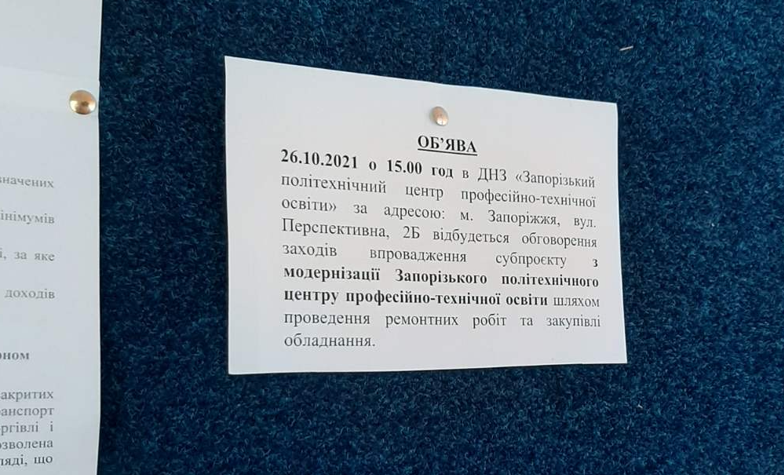 Розміщення оголошення на парадних житлових будинків № 29, 25, 26/24, 35, 33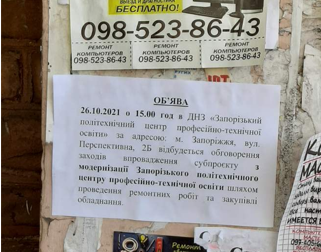 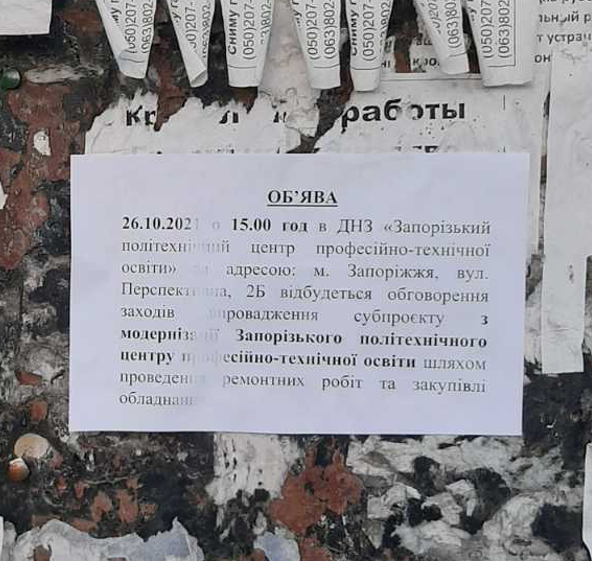 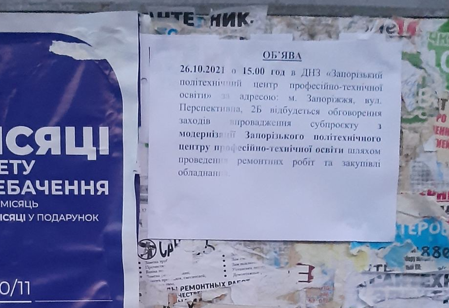 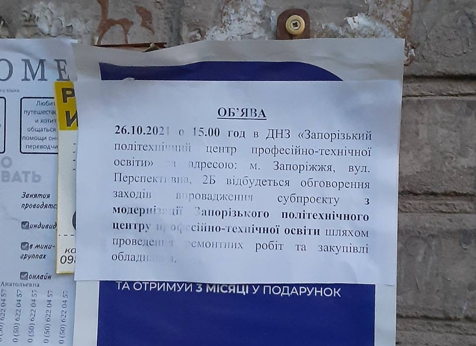 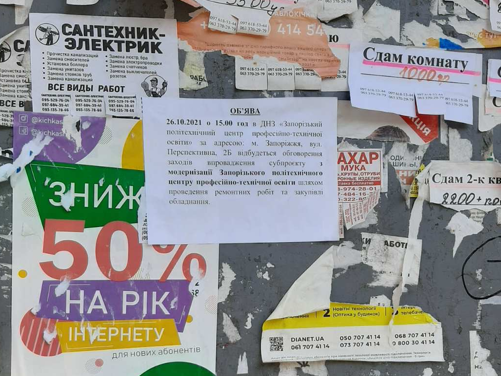 Розміщення оголошення поруч із кіосками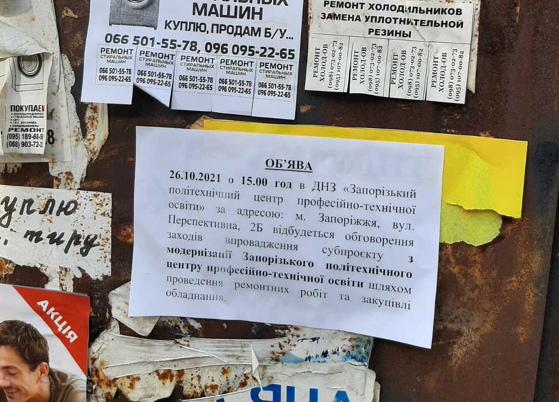 Розміщення оголошення поруч із КЗ «Центр первинної медико-санітарної допомоги №4» та Запорізьким обласним проти-туберкульозним клінічним диспансером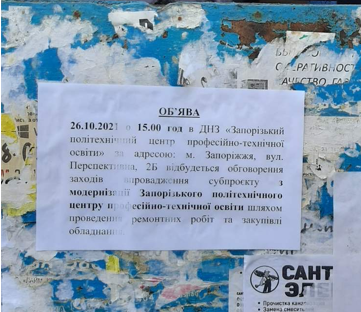 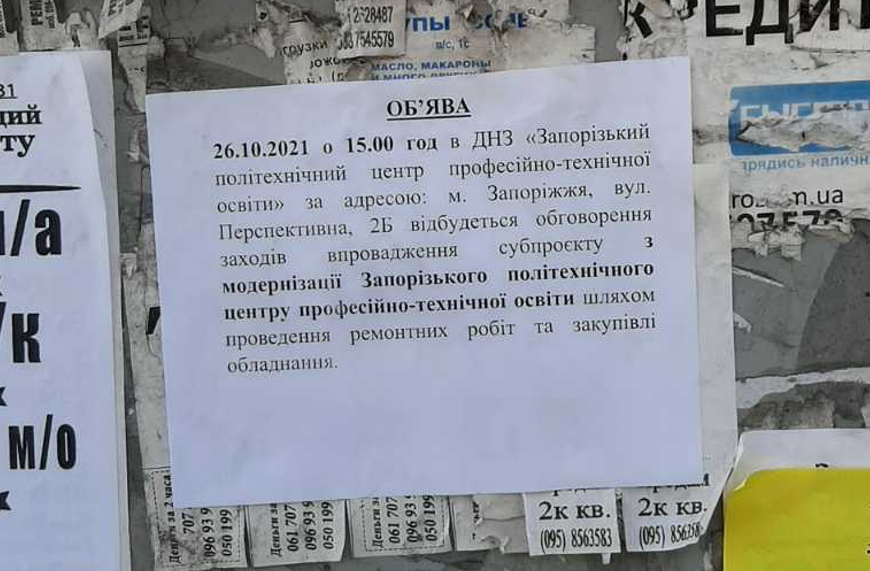 Назва об’єктуДержавний навчальний заклад «Запорізький політехнічний центр професійно-технічної освіти» (надалі- ДНЗ "Запорізький ПЦПТО")Державний навчальний заклад «Запорізький політехнічний центр професійно-технічної освіти» (надалі- ДНЗ "Запорізький ПЦПТО")АдресаЮридична адреса: 69009, м. Запоріжжя, вул. Перспективна, буд. 2-б.Адреса корпусу, що підлягає ремонту: 69009, м. Запоріжжя, вул. Перспективна, буд. 2-б.Юридична адреса: 69009, м. Запоріжжя, вул. Перспективна, буд. 2-б.Адреса корпусу, що підлягає ремонту: 69009, м. Запоріжжя, вул. Перспективна, буд. 2-б.Контактні даніПІБ – Ліуш Андрій МихайловичПІБ – Ліуш Андрій МихайловичПосада – Заступник директора з навчально-виробничої роботи ДНЗ "Запорізький ПЦПТО"Посада – Заступник директора з навчально-виробничої роботи ДНЗ "Запорізький ПЦПТО"e-mail: liushandriy@gmail.comтел. 095 586 58 84Дата заповнення20.05.2021 р. 20.05.2021 р. №КритерійТАКНІУ разі відповіді ТАКУ разі відповіді НІПримітка1Чи має заклад дійсні документи на здійснення діяльності: ліцензії, дозволи тощо? Якщо ні, дайте, будь ласка, пояснення.Дозволи, що підлягають перевірці:• документ, що посвідчує право власності/користування наземельну ділянку та будівлюVVВпровадження СПВідхилення СПЗемельна ділянка перебуває в комунальній власності; будівля перебуває в державній власності.2Чи має діючий заклад екологічні дозволи або очікує на їх отримання у разі якщо такі дозволи необхідні?VПЕСМВпровадження СП3Чи будуть у рамках субпроекту фінансовані види діяльності, що призведуть до збільшення обсягу робіт, проведення яких вимагатиме отримання екологічних дозволів?VПЕСМВпровадження СП4Чи  відповідає заклад всім вимогам нормативно-правових та нормативних документів України із захисту довкілля щодо викидів у повітря, скидання води та утилізації твердих відходів?Якщо ні, дайте, будь ласка, поясненняVВпровадження СПВідхилення СП5Чи має заклад будь-які значні несплачені екологічні комісії, штрафи або стягнення або інші екологічні зобов’язання (наприклад, судовий процес у стадії розгляду, що стосується проблем охорони довкілля тощо).Якщо так, дайте, будь ласка, поясненняVВідхилення СПВпровадження СП6Чи спричинить виконання запропонованої діяльності переміщення третіх осіб, офіційне чи неофіційне зайняття або використання землі чи будівель?VВідхилення СПВпровадження СПНа час проведення будівельних робіт учні навчатимуться в інших приміщеннях ДНЗ. Також розглядається питання щодо організації навчання у дві зміни, у випадку, якщо не буде вистачати навчальних аудиторій.7Чи буде діяльність в рамках субпроекту спричиняти утворення стічних вод та/або чи буде потрібно вжити заходів екологічного контролю для забезпечення дотримання чинних в Україні норм?VПЕСМВпровадження СП8Чи буде діяльність в рамках субпроекту спричиняти викиди в атмосферу та/або чи буде потрібно вжити заходів екологічного контролю для забезпечення дотримання чинних в Україні норм?VПЕСМВпровадження СПВнаслідок пилоутворення9Чи буде діяльність в рамках субпроекту спричиняти рівень шуму, що вимагатиме вживання заходів екологічного контролю для забезпечення дотримання чинних в Україні норм?Чи буде рівень шуму негативно впливати на особливо вразливі об’єкти (природне середовище, лікарні, заклади освіти, установи для місцевого населення)?VVПЕСМПЕСМВпровадження СПВпровадження СПТак, буде шум, адже ремонтні роботи будуть проводитись всередині функціонуючого навчального закладу10Чи будуть в рамках субпроекту застосовуватись, зберігатись, вироблятись, утилізуватись небезпечні речовини, які:• потребують спеціальних дозволів та ліцензій;• потребують ліцензованого та спеціально навченого персоналу;• які є незаконними або забороненими у ЄС або країнах Заходу;• не відповідають рекомендаціям Посібника щодо запобігання та усунення забруднення довкілля (РРАН);• можуть спричинити забруднення ґрунту і води, якщо не буде вжито належних заходів?VПЕСМВпровадження СПТак, АВМ11Чи буде субпроект спричиняти утворення відходів, які потребують проведення спеціальних заходів з утилізації або залучення ліцензованих організацій?(у разі закупівлі нового обладнання, чи буде старе обладнання утилізоване уповноваженою ліцензованою компанією або організацією?)VПЕСМВпровадження СП12Чи буде запланована господарська діяльність проходити на або поряд із природоохоронними територіями/об’єктами або такими територіями/об’єктами, чий статус (надання статусу) природоохоронних територій/об’єктів розглядається органами влади?VВідхилення СПВпровадження СП13Чи можуть роботи в рамках цього субпроекту мати потенційний вплив на території, що є важливими для місцевої або національної культурної спадщини?VВідхилення СПВпровадження СП14Чи передбачається порушення рослинного покриву під час перебудови та переоснащення об’єкту?VПЕСМВпровадження СП15Чи передбачається пошкодження ґрунту, земель, погіршення ландшафту під час перебудови та переоснащення об’єкту?VВідхилення СПВпровадження СП16Чи виявили представники місцевого населення або неурядових організацій занепокоєння щодо екологічних аспектів субпроекту або висловили заперечення проти нього?VПЕСМВпровадження СП17Чи є будь-який інший аспект субпроекту, який за звичайних умов роботи або за певних обставин спричинить ризик, матиме негативний вплив на довкілля, населення або може спричинити незручності?VПЕСМВпровадження СП18Чи має заклад будь-які штрафи, стягнення, значні рекомендації внаслідок перевірок місцевих інспекцій з охорони праці або інші зобов’язання (наприклад, судовий процес у стадії розгляду, що стосується проблем охорони праці тощо)?Якщо так, дайте, будь ласка, поясненняVВідхилення СПВпровадження СП19Чи заклад реєструє та веде статистику нещасних випадків, інцидентів з охорони праці?VВпровадження СППЕСМ20Чи відстежує заклад дотримання національного законодавства з охорони праці, регламентів ЄС, організаційних політик та стандартів?VВпровадження СППЕСМ21Чи існує пряма або опосередкована небезпека для руху громадського транспорту і пасажирів протягом реалізації субпроекту?VПЕСМВпровадження СП22Чи спричиняє субпроект обмеження доступу пасажирам/пішоходам до комерційних та торгових об’єктів?VПЕСМВпровадження СП23Чи є в наявності територія для зберігання матеріалів тапаркування транспорту, призначеного для проведення будівельних робіт, на існуючій ділянці/ чи забезпечені під’їзні шляхи?VВпровадження СППЕСМ24Чи існують обтяження стосовно місця, обраного для проведення будівельних/ремонтних робіт?Якщо так, надайте поясненняVПЕСМВпровадження СП25Чи вимагає субпроект придбання приватних земель?VВідхилення СПВпровадження СП26Чи існує ймовірність того, що субпроект призведе до будь- яких незворотних пошкоджень або втрати житла, іншої власності, можливості використання ресурсів?VВідхилення СПВпровадження СП27Чи існує вірогідність виселення, закриття бізнесу, комерційної діяльності та діяльності із забезпечення засобів існування людей під час будівництва?VВідхилення СПВпровадження СП28Чи є тимчасове чи постійне фізичне переміщення людей у зв’язку з будівництвом?VПЕСМВпровадження СПНа період проведення робіт навчання проводитиметься у інших приміщеннях ДНЗ29Чи передбачає субпроект переселення людей? Якщо так, надайте поясненняVВідхилення СПВпровадження СП30Чи втратить населення тимчасово або назавжди доступ до засобів виробництва, послуг, природних ресурсів?VВідхилення СПВпровадження СП31Чи відбудеться втрата/ пошкодження сільськогосподарськихземель, незібраного врожаю, дерев?VВідхилення СПВпровадження СП32Чи призведе проект до втрати зайнятості, робочих місць?VВідхилення СПВпровадження СП33Чи проведення нових будівельних робіт потребує додаткової/кваліфікованої робочої сили не з числа місцевих жителів?VПЕСМВпровадження СП34Чи субпроект/ будівельна діяльність спричинить порушення/ неспокій у житті місцевої громади?VПЕСМВпровадження СП35Чи будівництво нових будівель, дренажних систем, лінійелектропередач заподіють якусь шкоду громадським будівлям/ресурсам/ прилеглим будинкам, колодязям, землям, місцямпоховань, дитячим паркам, школам тощо? VВідхилення СПВпровадження СП36Чи може субпроект спричинити такі непередбачувані наслідки як нещасні випадки?VПЕСМВпровадження СП37Чи є вразливі групи населення, які можуть зазнати негативного впливу (включаючи корінне населення) через заходи проекту?VВідхилення СПВпровадження СП